                                 МБОУ «УСПЕНСКАЯ СОШ им.МИЛЬШИНА»      ДОШКОЛЬНЫЕ ГРУППЫПаспортстаршей разновозрастной группы«Смешарики»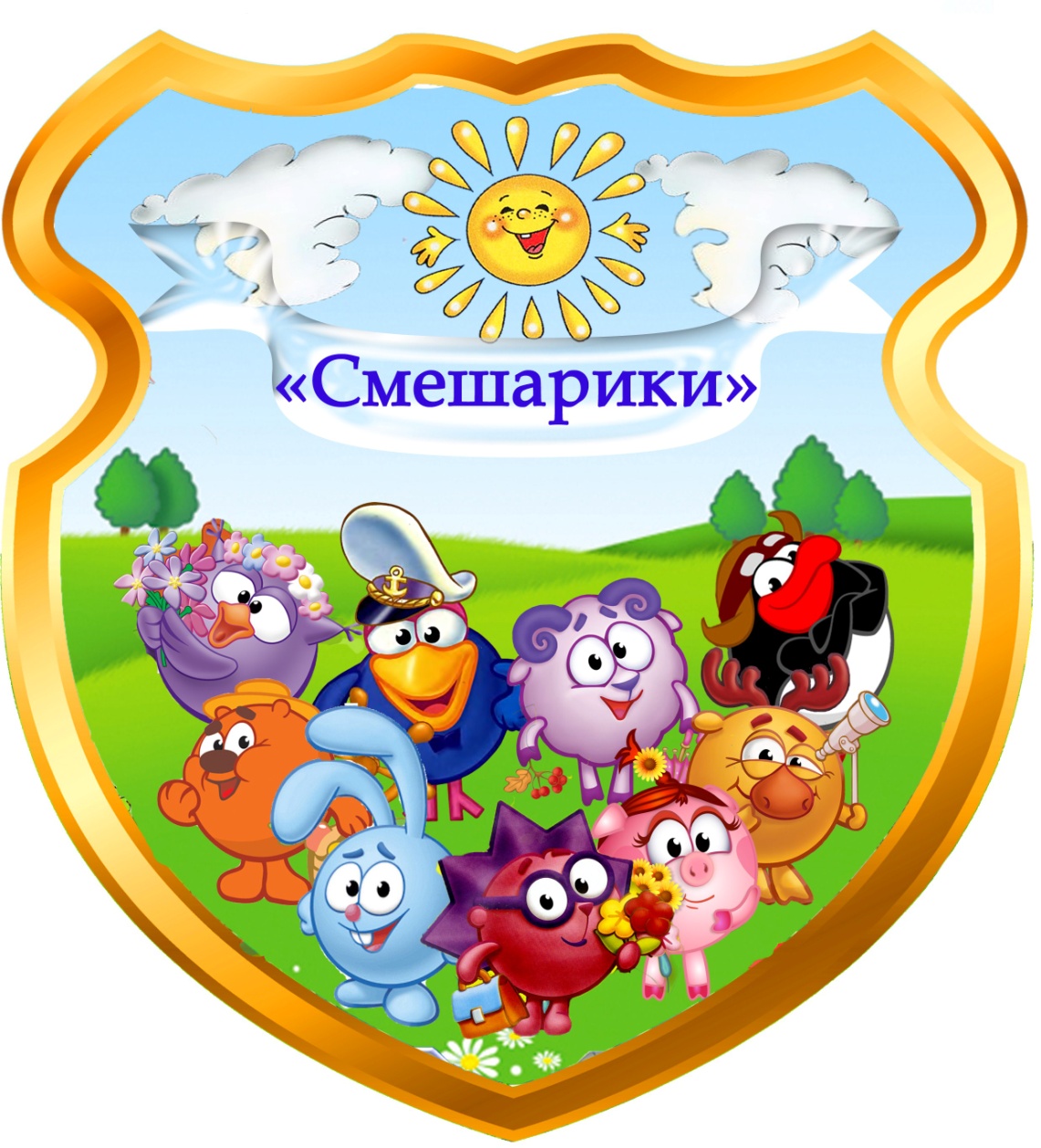 село Успенское Дом в котором мы живём…Наш любимый детский сад«Загадкою» зовётсяДетям он и взрослым рад-Славно в нём живётся!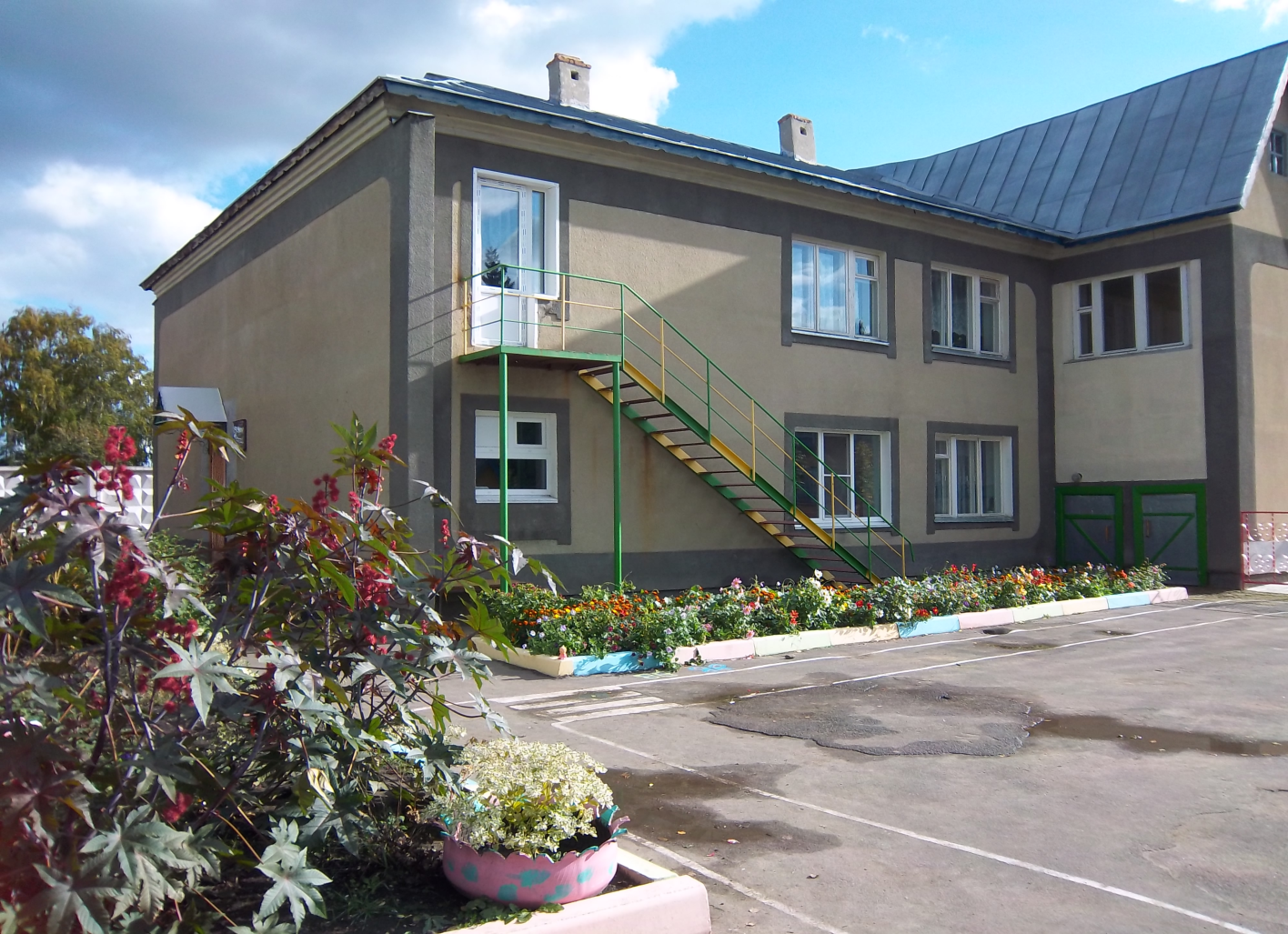 Паспорт старшей группыДОБРО ПОЖАЛОВАТЬ!Хотите, чтобы ребенок поскорее стал большим и самостоятельным?Приходите к нам в старшую группу детского садаПаспорт старшей группы в детском саду включает следующую информацию:Дом в котором мы живём…Помогают воспитанникам расти и развиватьсяДавайте познакомимсяДевиз группаБазисные характеристики личности группы детей 5-6 летСетка ОД  в старшей разновозрастной группе «Смешарики»Режим на холодный период времениРежим на тёплый период времениМатериально – техническое оборудование Содержание предметно – пространственной средыПрограммно- методическое оснащение Помогают воспитанникам расти и развиваться Воспитатели:1.Клёпова Ирина Витальевна2. Орлова Людмила ВладимировнаСтарший воспитатель:Брусова Елена ЕвгеньевнаМладший воспитатель:Новикова Надежда ЮрьевнаМузыкальный руководитель:Семянникова Ольга  АнатольевнаМедсестра:Новикова Марина Борисовна           Давайте знакомиться !!!Нашу группу посещают 10  девочек и  7 мальчиков, каждый из них со своими интересами, умениями, особенностями, капризами и радостями..1.Крупнова Анастасия2. Леденёв Александр			3. Попов Павел	4.Попова Алёна5.Самойлова Мария6.Сотникова Вероника7.Фуртаева Анна8.Кученкова Арина9.Прытков Владимир10.Бабичева Валентина11.Бобкин Вадим12.Каторгина Василиса13.Костюшина Дарья14.Меньшиков Богдан15.Неплюхин Александр16.Проников Иван17.Скосарева Яна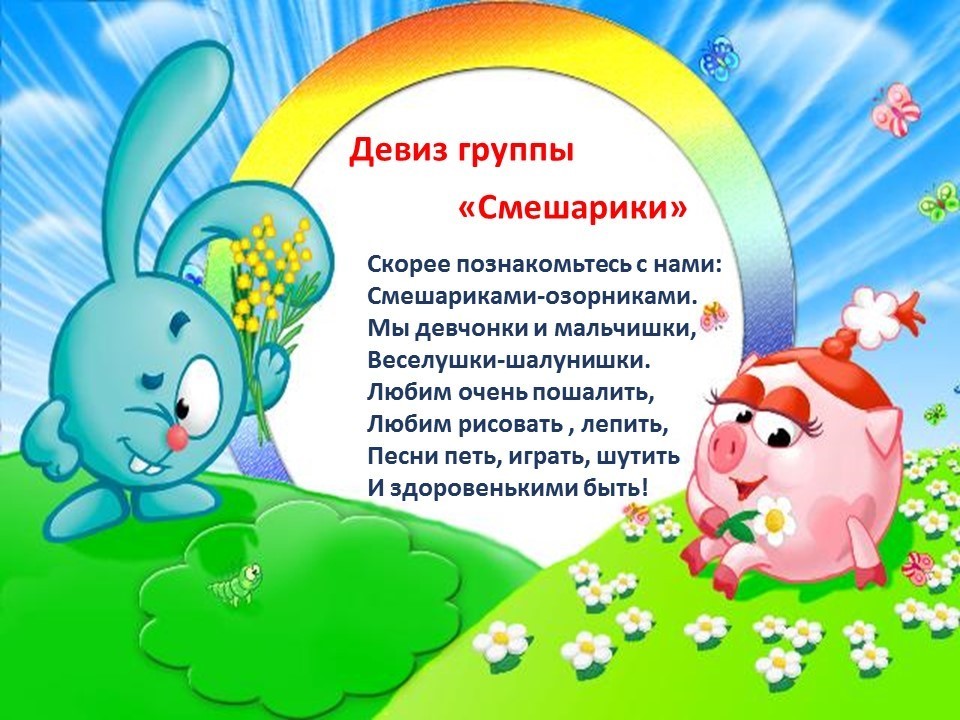 Базисные характеристики личности ребёнка 5-6 летПереход в старшую группу связан с изменением психологической позиции детей: они впервые начинают ощущать себя самыми старшими среди других детей в детском саду. Воспитатель помогает дошкольникам понять это новое положение. Он поддерживает в детях ощущение «взрослости» и на его основе вызывает у них стремление к решению новых, более сложных задач познания, общения, деятельности. Мы можем научить малышей тому, что умеем; Мы - помощники воспитателя; Мы хотим узнать новое и многому научиться; Мы готовимся к школе, - такие мотивы охотно принимаются старшими дошкольниками и направляют их активность. Опираясь на характерную для старших дошкольников потребность в самоутверждении и признании их возможностей со стороны взрослых, взрослый должен обеспечивать условия для развития детской самостоятельности, инициативы, творчества. Он постоянно должен создавать ситуации, побуждающие детей активно применять свои знания и умения, ставить перед ними все более сложные задачи, развивать волю, поддерживать желание преодолевать трудности, доводить начатое дело до конца, нацеливать на поиск новых, творческих решений. Взрослому следует придерживаться следующих правил. Не нужно при первых же затруднениях спешить на помощь ребенку, полезнее побуждать его к самостоятельному решению; если же без помощи не обойтись, вначале эта помощь должна быть минимальной: лучше дать совет, подтолкнуть к решению наводящими вопросами, активизировать имеющийся у ребенка прошлый опыт. Важно предоставлять детям возможность самостоятельного решения поставленных задач, нацеливать их на поиск нескольких вариантов решения одной задачи, поддерживать детскую инициативу и творчество, показывать детям рост их достижений, вызывать у них чувство радости и гордости от успешных самостоятельных действий. Развитию самостоятельности способствует освоение детьми умений поставить цель (или принять ее от взрослого), обдумать путь к ее достижению, осуществить свой замысел, оценить полученный результат с позиции цели. Задача развития данных умений ставится воспитателем широко, в разных видах деятельности. При этом воспитатель пользуется средствами, помогающими дошкольникам планомерно осуществлять замысел: опорными схемами, моделями, пооперационными картами. Высшей формой самостоятельности детей является творчество. Задача взрослого - развивать интерес к творчеству. Именно в увлекательной творческой деятельности перед дошкольником возникает проблема самостоятельного определения замысла, способов и формы его воплощения. Старшие дошкольники с удовольствием откликаются на предложение поставить спектакль по мотивам знакомых сказок, подготовить концерт для малышей или придумать и записать в «волшебную книгу» различные истории, а затем оформить обложку и иллюстрации. Такие самодельные книги становятся предметом любви и гордости детей. Вместе с воспитателем они перечитывают свои сочинения, обсуждают их, придумывают новые продолжения историй. Серьезное внимание нужно уделять развитию познавательной активности и интересов старших дошкольников. Этому должна способствовать вся атмосфера жизни детей. Обязательным элементом образа жизни старших дошкольников является участие в разрешении проблемных ситуаций, в проведении элементарных опытов (с водой, снегом, воздухом, магнитами, увеличительными стеклами и пр.), в развивающих играх, головоломках, в изготовлении игрушек-самоделок, простейших механизмов и моделей. Особо подчеркивается роль книги как источника новых знаний. Нужно показывать детям, как из книги можно получить ответы на самые интересные и сложные вопросы. В «трудных» случаях воспитатель специально обращается к книгам, вместе с детьми находит в книгах решение проблем. Хорошо иллюстрированная книга становится источником новых интересов дошкольников и пробуждает в них стремление к овладению чтением. Предметом особого внимания является социально-нравственное развитие детей, становление их взаимоотношений с окружающими. Важно помочь каждому ребенку занять благоприятную для его развития позицию в коллективе сверстников: найти друзей, объединить детей на основе общности игровых интересов или склонностей к определенной деятельности (рисованию, ручному труду, уходу за животными). Своим поведением взрослый должен показывать примеры доброго, заботливого отношения к людям, побуждать ребенка замечать состояние сверстника (обижен, огорчен, скучает) и проявлять сочувствие, готовность помочь. Нужно привлекать внимание детей к признакам выражения эмоций в мимике, пантомимике, действиях, интонации голоса. Воспитатель специально создает в группе ситуации гуманистической направленности, побуждающие детей к проявлению заботы, внимания, помощи. Это обогащает нравственный опыт детей. Старшие дошкольники способны освоить правила культуры поведения и общения. Им становятся понятны мотивы выполнения правил. Поддерживая положительные действия и поступки, взрослый опирается на развивающееся в ребенке чувство само- уважения и его растущую самостоятельность. Характерной особенностью старших дошкольников является появление интереса к проблемам, выходящим за рамки детского сада и личного опыта. Дети интересуются событиями прошлого и будущего, жизнью разных народов, животным и расти- тельным миром разных стран. Обсуждая с детьми эти проблемы, педагог стремится воспитать детей в духе миролюбия, уважения ко всему живому на земле. Он показывает детям, как их добрые поступки делают жизнь лучше и красивей. Старшие дошкольники начинают проявлять интерес к будущему школьному обучению. Перспектива школьного обучения создает особый настрой в гpyппах старших дошкольников. Интерес детей к школе развивается естественным путем в общении с воспитателем, через встречи с учителем, совместные дела со школьниками, посещение школы, сюжетно-ролевые игры на школьную тему. Главное - связать развивающийся интерес детей к новой социальной позиции («Хочу стать школьником») с ощущением роста их достижений, с потребностью познания и освоения нового. Организованное обучение старших дошкольников включает занятия познавательного цикла: по природоведению и математике, по развитию речи, художественно- продуктивной деятельности и музыкально-ритмических способностей. В самостоятельной деятельности создаются возможности для расширения, углубления и широкого вариативного применения детьми содержания, освоенного на занятиях. Условием полноценного развития старших дошкольников является содержательное общение со сверстниками и взрослыми. Все больший интерес ребенка 5-ти лет направляется на сферу взаимоотношений между людьми. Оценки взрослого подвергаются критическому анализу и сравнению со своими собственными. Под воздействием этих оценок представления ребенка об Я-реальном и Я-идеальном дифференцируются более четко. К этому периоду жизни у ребенка накапливается достаточно большой багаж знаний, который продолжает интенсивно пополняться. Ребенок стремится поделиться своими знаниями и впечатлениями со сверстниками, что способствует появлению познавательной мотивации в общении. С другой стороны, широкий кругозор ребенка может являться фактором, позитивно влияющим на его успешность среди сверстников. Происходит дальнейшее развитие познавательной сферы личности ребенка- дошкольника. Развитие произвольности и волевых качеств позволяют ребенку целенаправленно преодолевать определенные трудности, специфичные для дошкольника. Также развивается соподчинение мотивов (например, ребенок может отказаться от шумной игры во время отдыха взрослых). Появляется интерес к арифметике и чтению. Основываясь на умении представлять что-либо, ребенок может решать простые геометрические задачи. Ребенок уже может запомнить что-либо целенаправленно. Кроме коммуникативной развивается планирующая функция речи, т. е. ребенок учится последовательно и логически выстраивать свои действия, рассказывать об этом. Развивается самоинструктирование, которое помогает ребенку заранее организовать свое внимание на предстоящей деятельности. Старший дошкольник способен различать весь спектр человеческих эмоций, у не- го появляются устойчивые чувства и отношения. Формируются «высшие чувства»: интеллектуальные, моральные, эстетические. К интеллектуальным чувствам можно отнести: - любопытство; - любознательность; - чувство юмора; - удивление. К эстетическим чувствам можно отнести: - чувство прекрасного; - чувство героического. К моральным чувствам можно отнести: - чувство гордости; - чувство стыда; - чувство дружбы. Ha фоне эмоциональной зависимости от оценок взрослого у ребенка развивается притязание на  признание, выраженное в стремлении получить одобрение и похвалу, подтвердить свою значимость. Достаточно часто в этом возрасте у детей появляется такая черта, как лживость, т. е. целенаправленное искажение истины. Развитию этой черты способствует нарушение детско-родительских отношений, когда близкий взрослый чрезмерной строгостью или негативным отношением блокирует развитие у ребенка позитивного самоощущения, уверенности в своих силах. И чтобы не потерять доверия взрослого, а часто и оградить себя от нападок, ребенок начинает придумывать оправдания своим оплошностям, перекладывать вину на других. Нравственное развитие старшего дошкольника во многом зависит от степени участия в нем взрослого, так как именно в общении со взрослым ребенок узнает, осмысливает и интерпретирует нравственные нормы и правила. У ребенка необходимо формировать привычку нравственного поведения. Этому способствует создание проблемных ситуаций и включение в них детей в процессе повседневной жизни. Расписание образовательной деятельности в старшей разновозрастной группе «Смешарики»Режим дня на холодный период года старшая разновозрастная группа     На тёплый период годаМатериально – техническое  оснащение группы (раздевальной, туалетной, спальной комнат, игровой группы, физкультурно-музыкального зала, )Предметно-пространственная развивающая среда группыРабочая зонаЦентр патриотического воспитания и краеведенияДемонстрационные картинки;Фотоальбом с достопримечательностями города и села Успенское;Символика города и страны;Карты мира и Ливенского района;Пазлы «Кремлёвская башня» и т.д;Н.п.и. «Народы мира» и.т.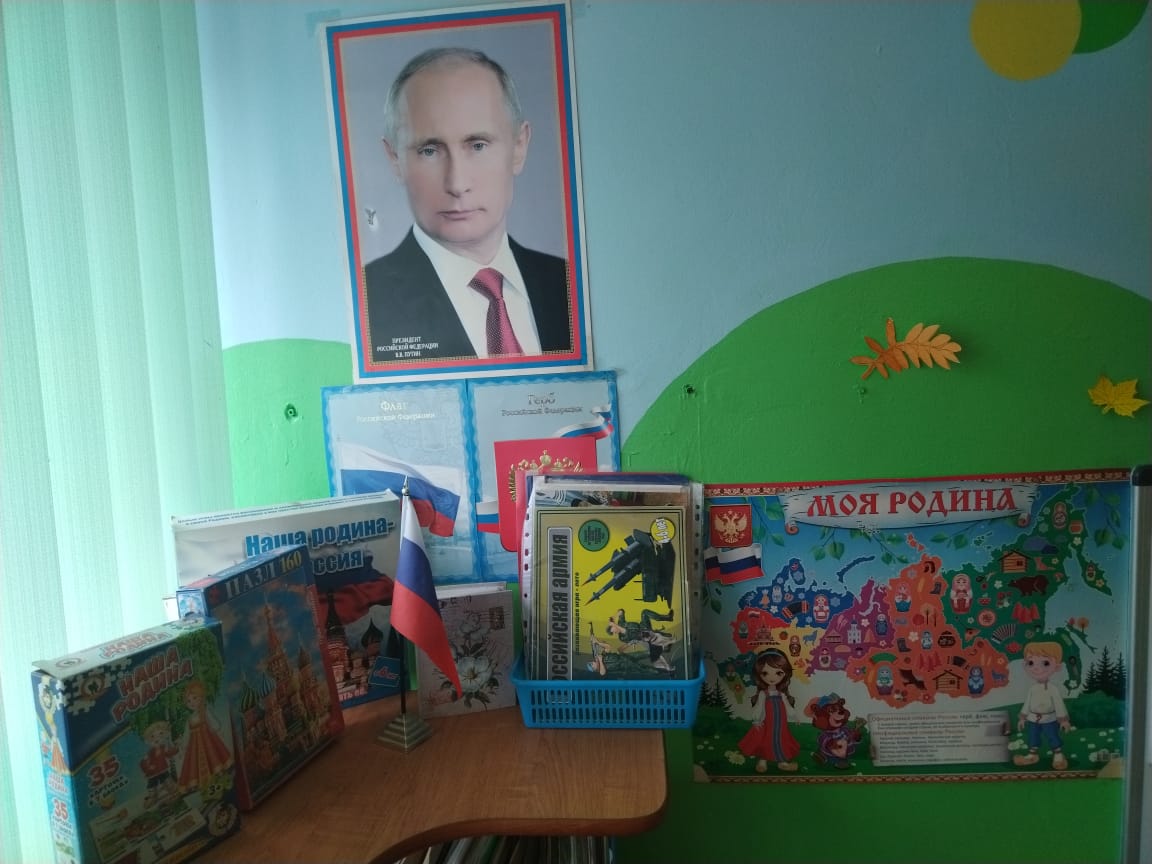 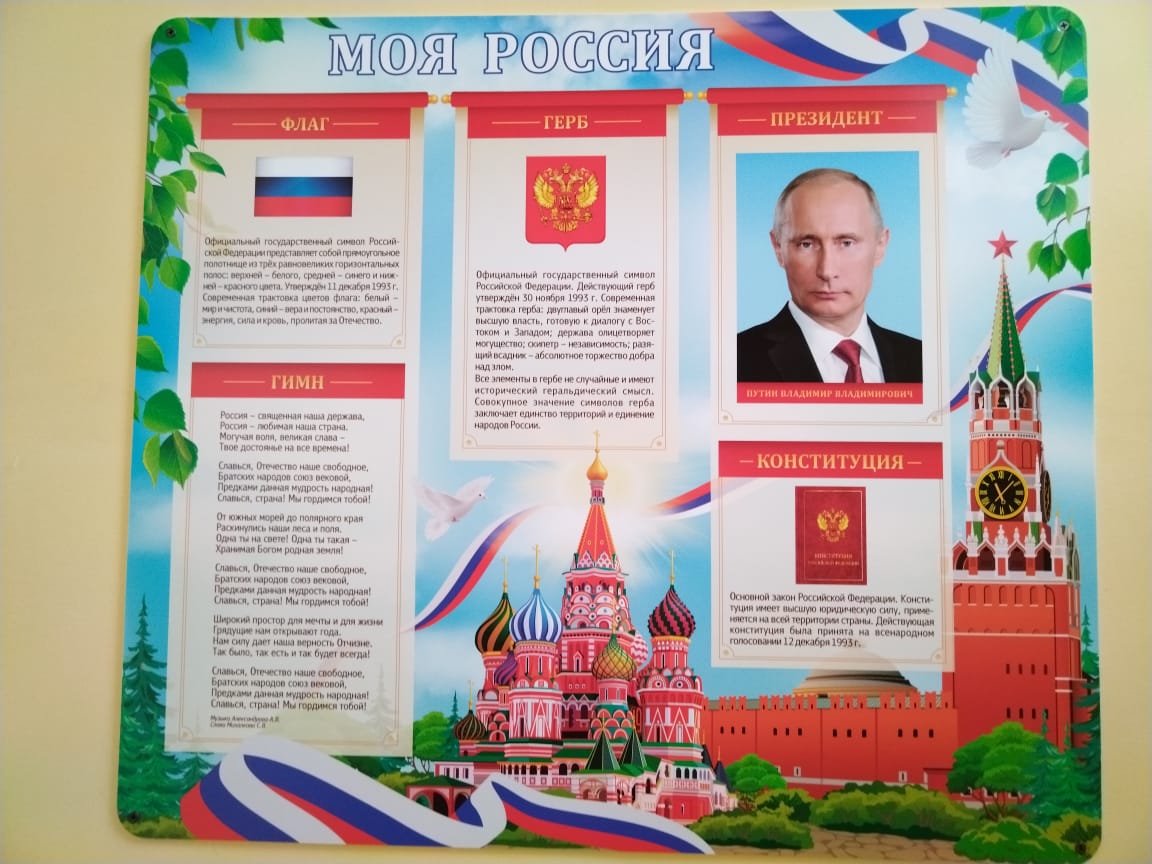 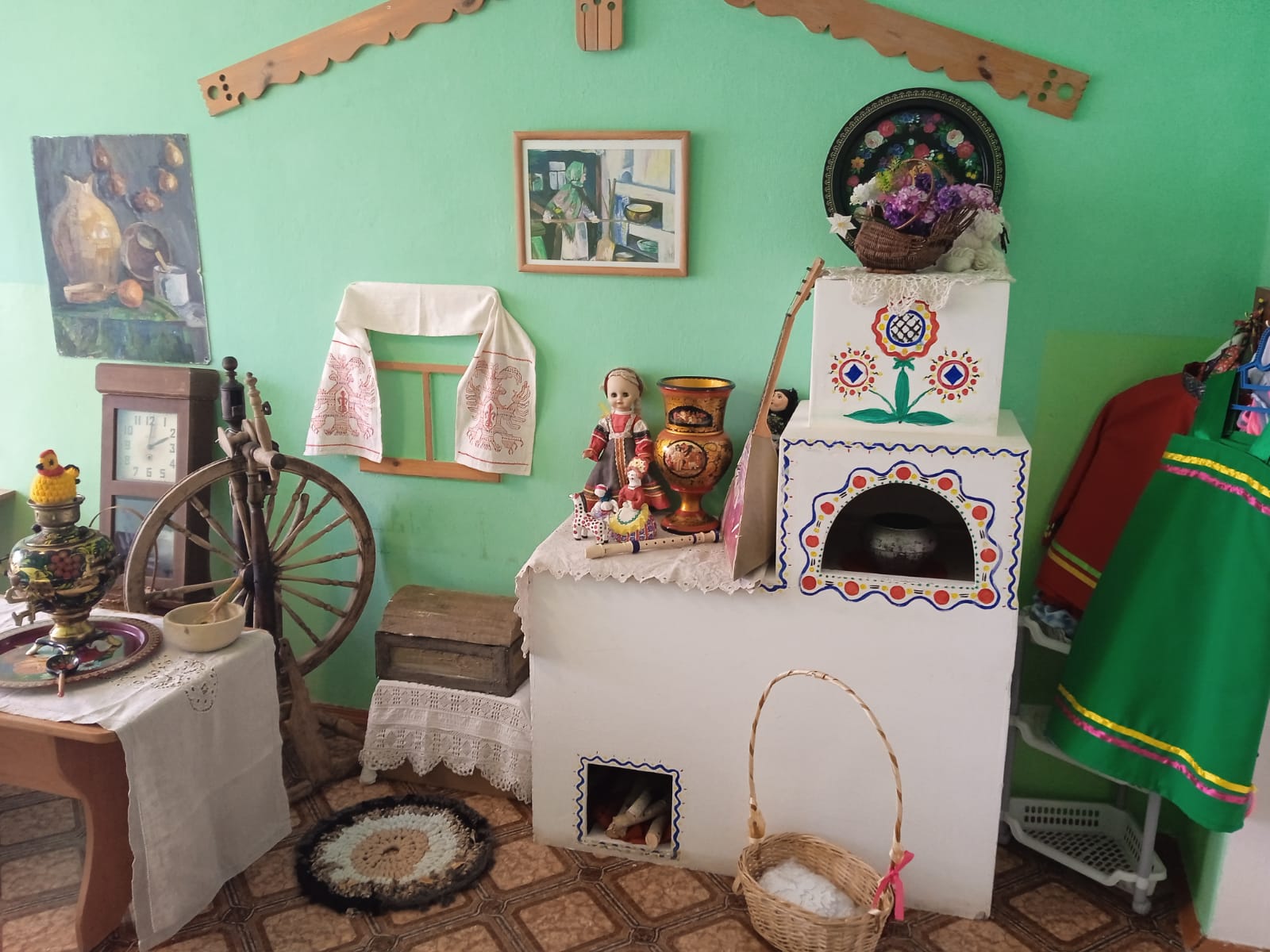 Центр математического развития1.Наборы геометрических фигур, цифр;2.Игры на сравнения предметов по нескольким признакам: «Найди отличия», «Найди одинаковые», «Предметы и Контуры», «Большой, средний, маленький».3.Игры на установление последовательности предметов по степени возрастания: «Разложи по высоте, длине, ширине и т.д.4.Д/И: «Геометрические формы», «Подбери по цвету и форме», «Учимся считать» и т.д.5. Игры на составления целого: «Пазлы», «Собери узор» и т.д.6.Геометрические плоскостные фигуры и объёмные формы, различие по форме, размеру. 8.Цветные счётные палочки.9.Геометрические вкладыши.10.Пеналы «Учимся считать».11.Раздаточный материал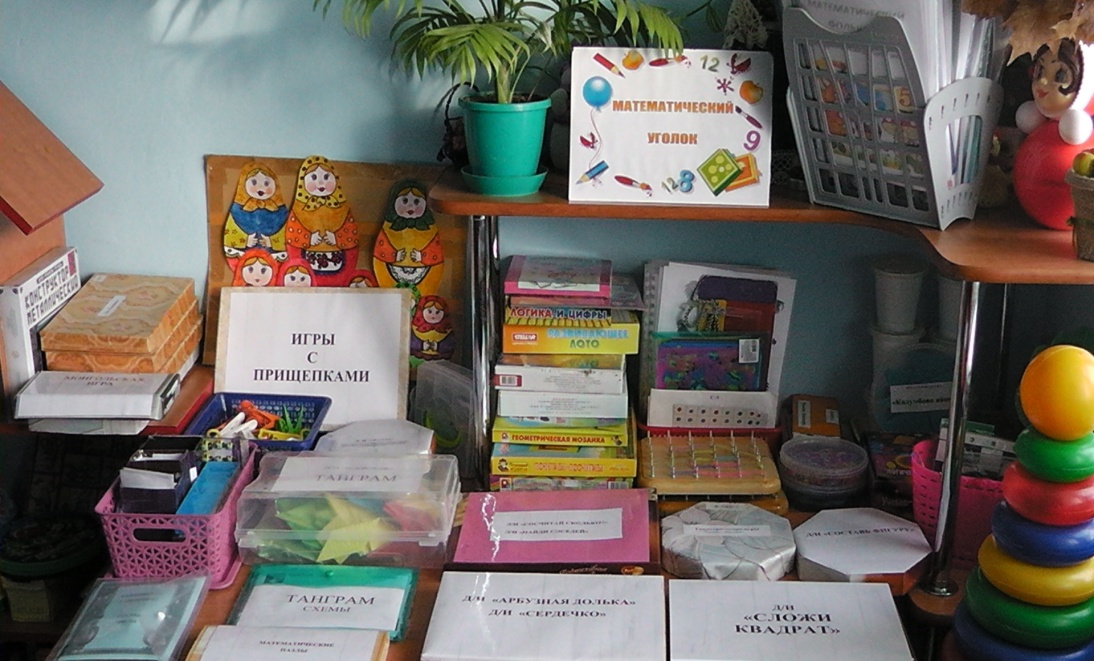 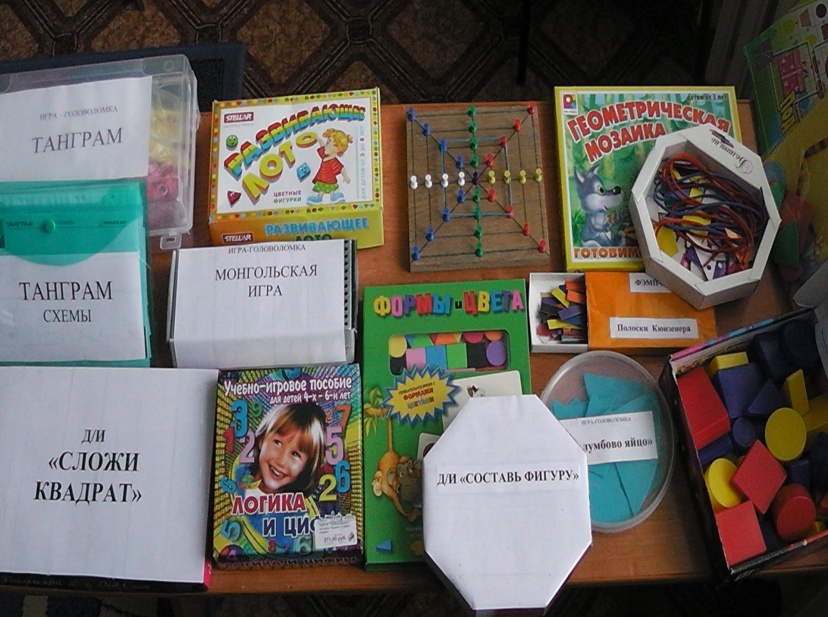 Центр экспериментированияПриборы – помощники: песочные весы, разнообразные магниты.Прозрачные и непрозрачные сосуды разной конфигурации и разного объёма: бутылочки, стаканы разной формы, величины, ведерки, лопатки, формочки.Природные материалы: камешки разного размера и формы, глина, песок, ракушки, шишки, скорлупа от фисташек и грецкого ореха, листья, семена фруктов и овощей, уголь, известняк и т.д.Бросовый материал: кусочки кожи, поролона, меха, лоскутки ткани, пробки, проволока, трубочки для коктейля и т.д.Разные виды бумаги: обычная   альбомная, тетрадная, калька и т.д.Красители: акварельные краски, гуашь.Прочие материалы: зеркала, воздушные шарики, зубочистки, мука, соль, сахар, пипетка, груша, свечи, лупа и т.д.Иллюстрации с изображением животных диких и домашних, животных жарких стран и Севера, перелётных, зимующих  птиц.«Зимний огород» для проращивания луковиц, крупных и мелких семян.Д/И по экологии. Корм для птиц.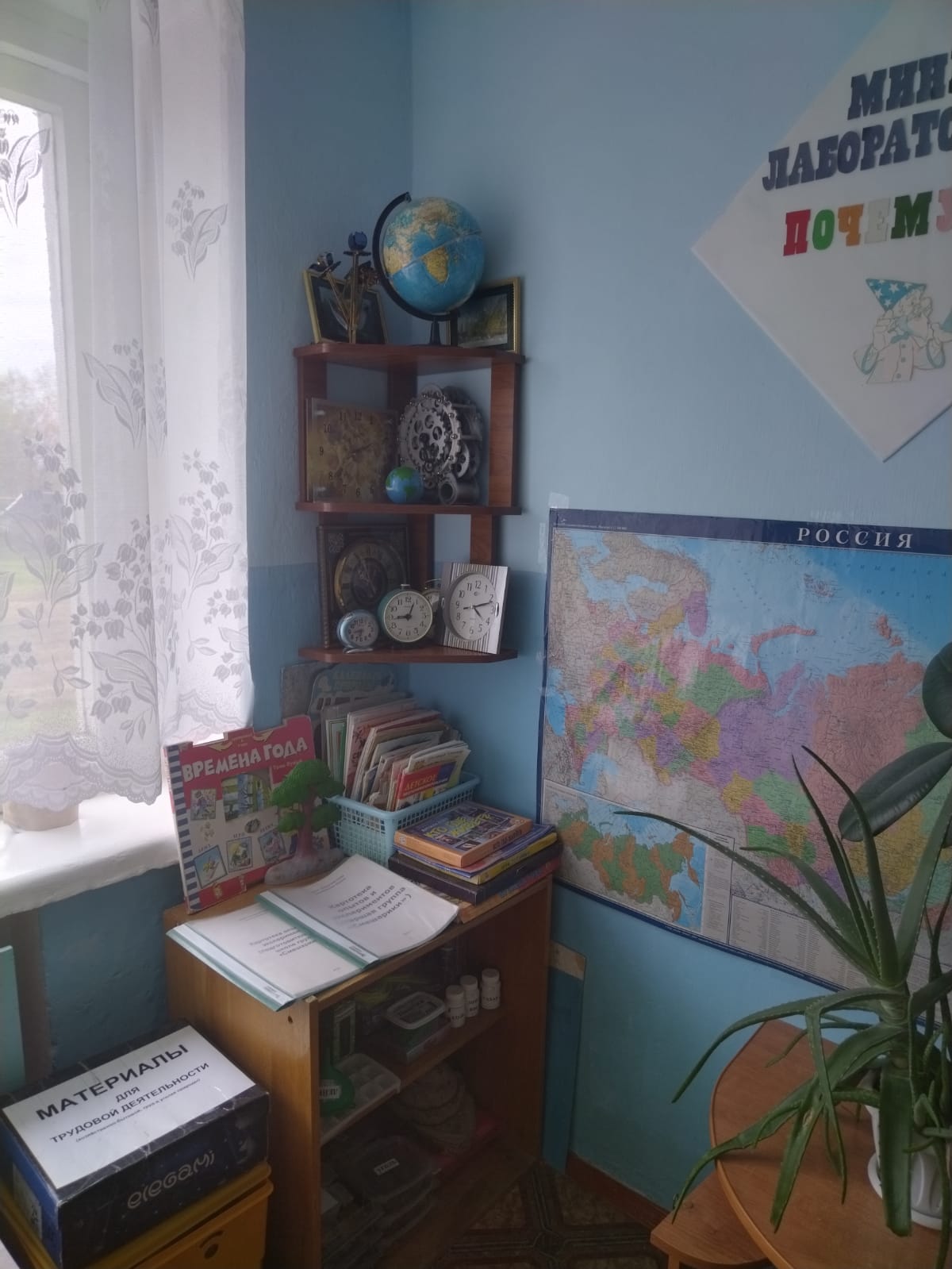 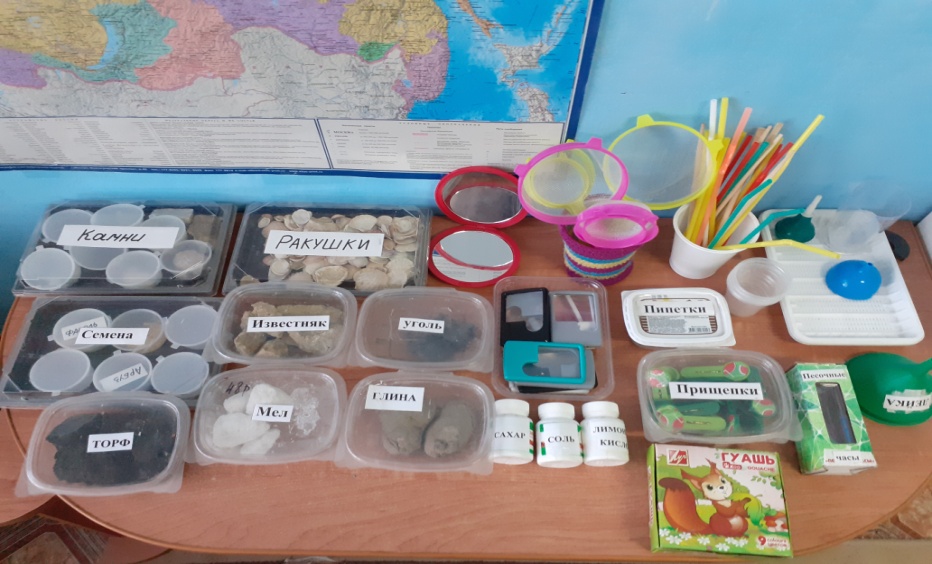 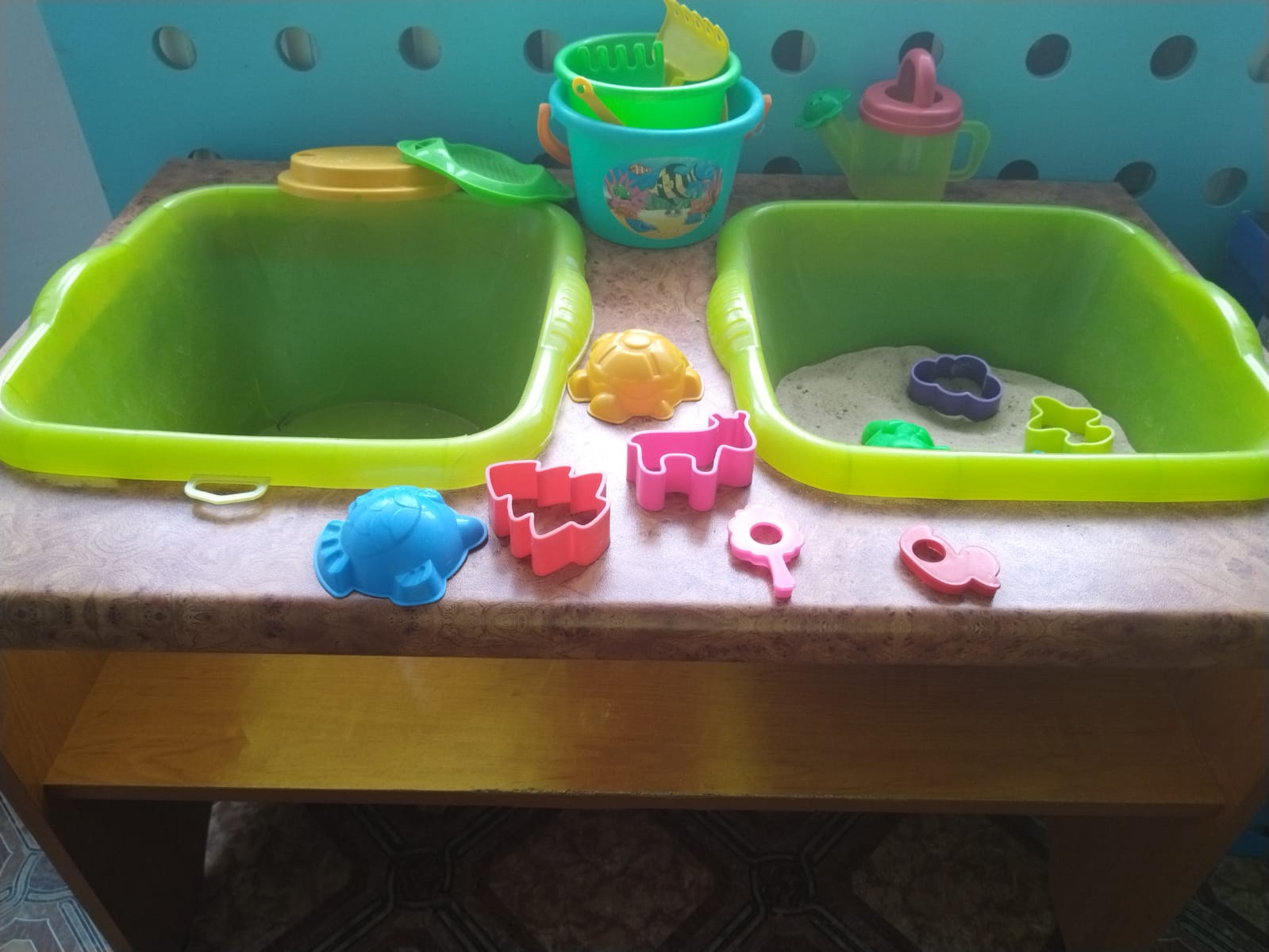 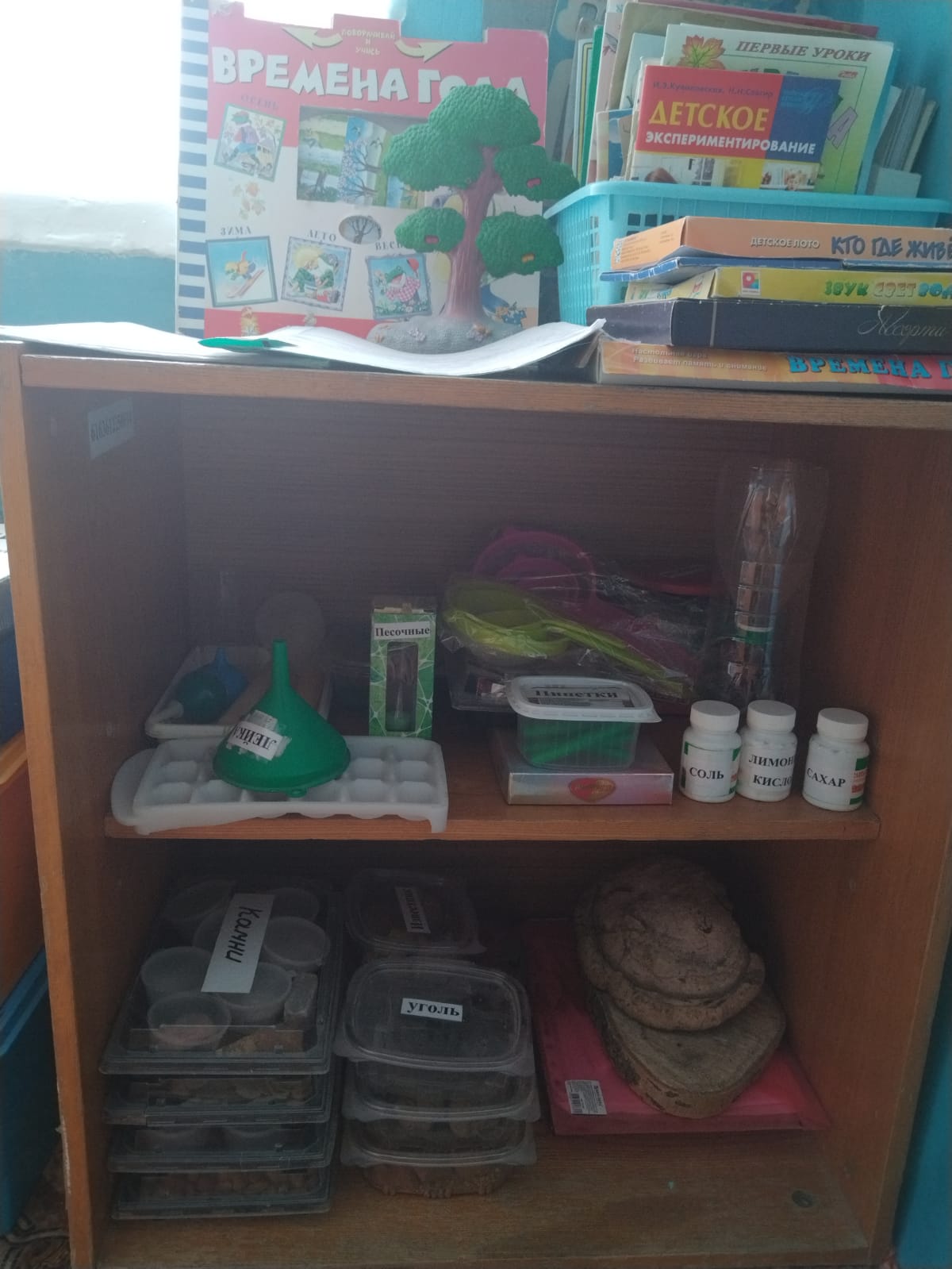                                          Центр речевого развития1.Настольно-печатные игры по развитию речи.2. Сюжетные картинки для составления рассказов.3.Игры для совершенствования грамматического строя речи.4.Магнитная доска, набор магнитных букв.5.Картотека «Пальчиковых игр», «Дыхательной гимнастики», «Игры на развития фонематического восприятия», «Артикуляционная гимнастика» и т.д6. Игры и пособия на развития речевого дыхания:  «Надуй шарик», «Мыльные пузыри», «Бутылочки с трубочками с различными наполнителями»,  и т.д.7. Репродукции  картин.8.Д/И «Собери букву», «Я учу буквы», «Скоро в школу»,«Звуковые дорожки», « Найти по звуку такой же»,  «Звуковичок» и т.д9. Буквы10.Карточки – схемы для звукового анализа.11. Д/пособие «История в картинках» для обучения рассказыванию.12. Книги и дид.пособия с загадками, пословицами, чистоговорками и т.д13.Д/пособия для тестирования и индивидуальных занятий: «Альбом по развитию речи» В.С.Володиной, «Тесты» О.Н.Земцовой и т.д.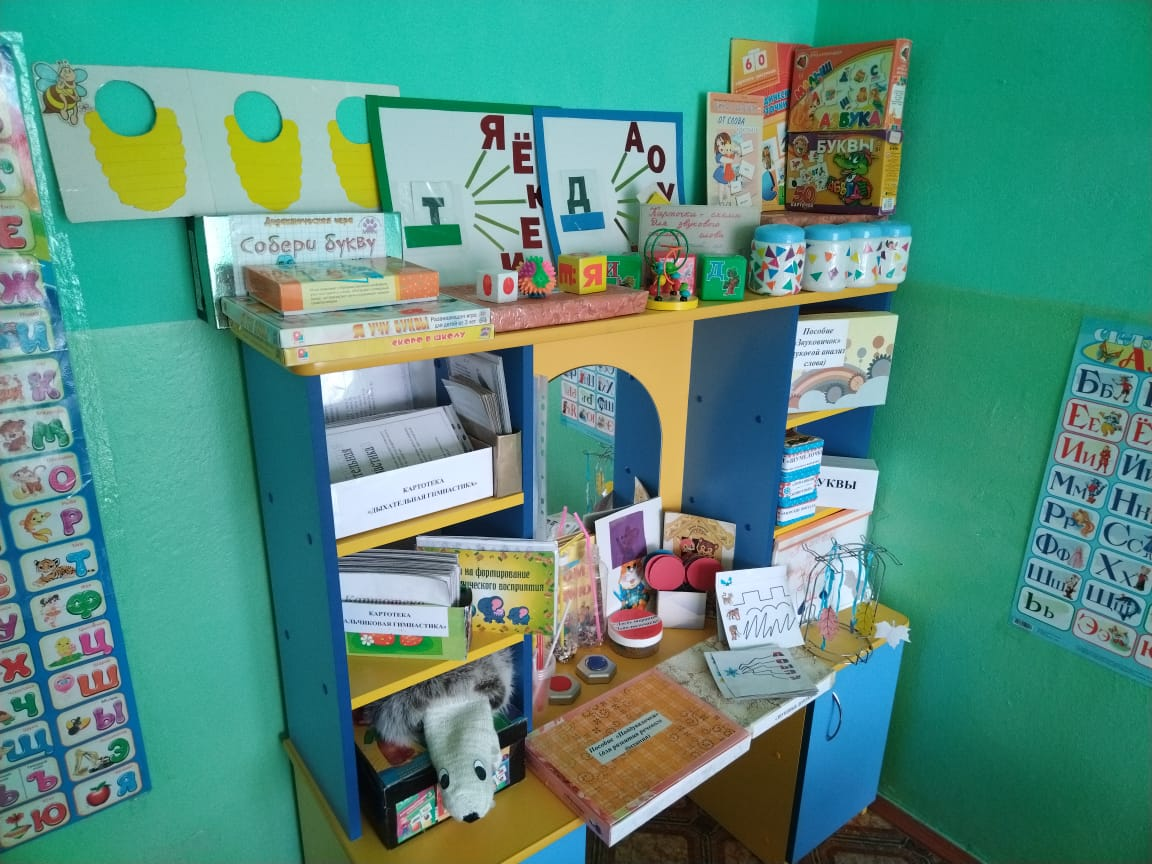 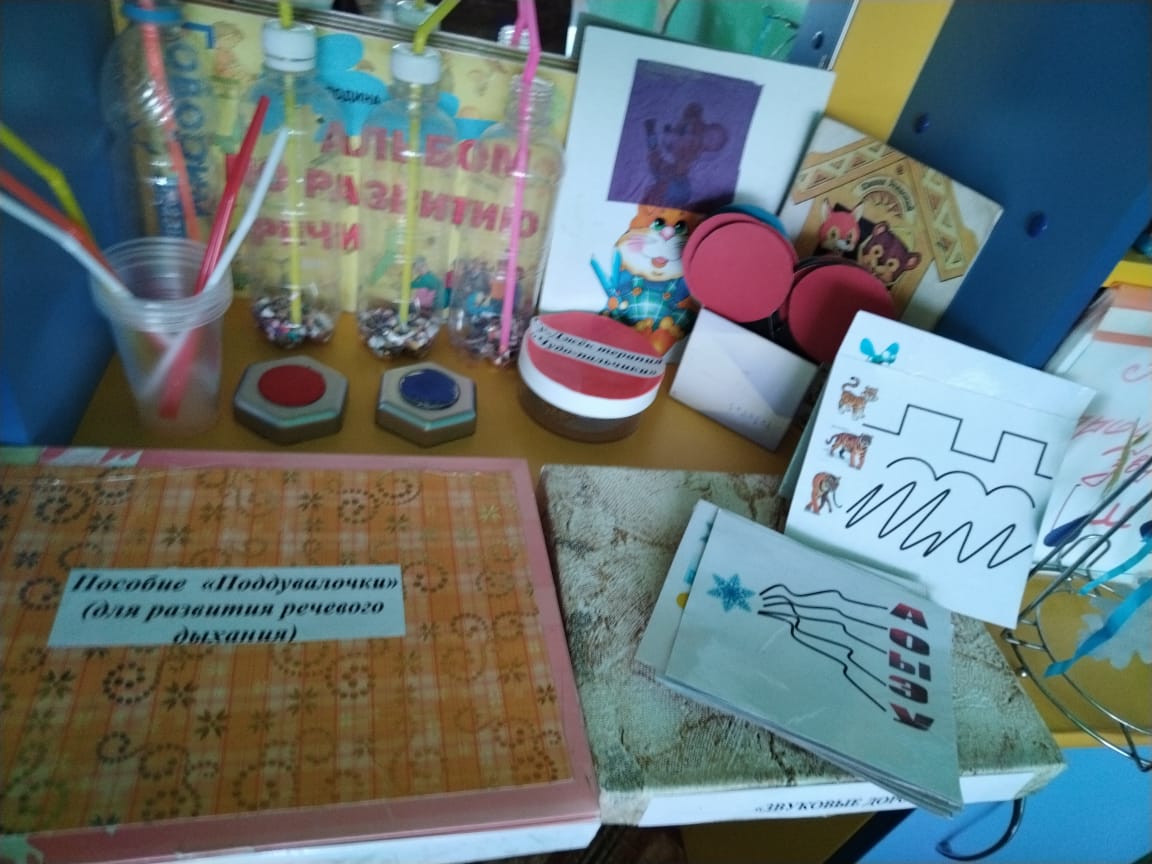 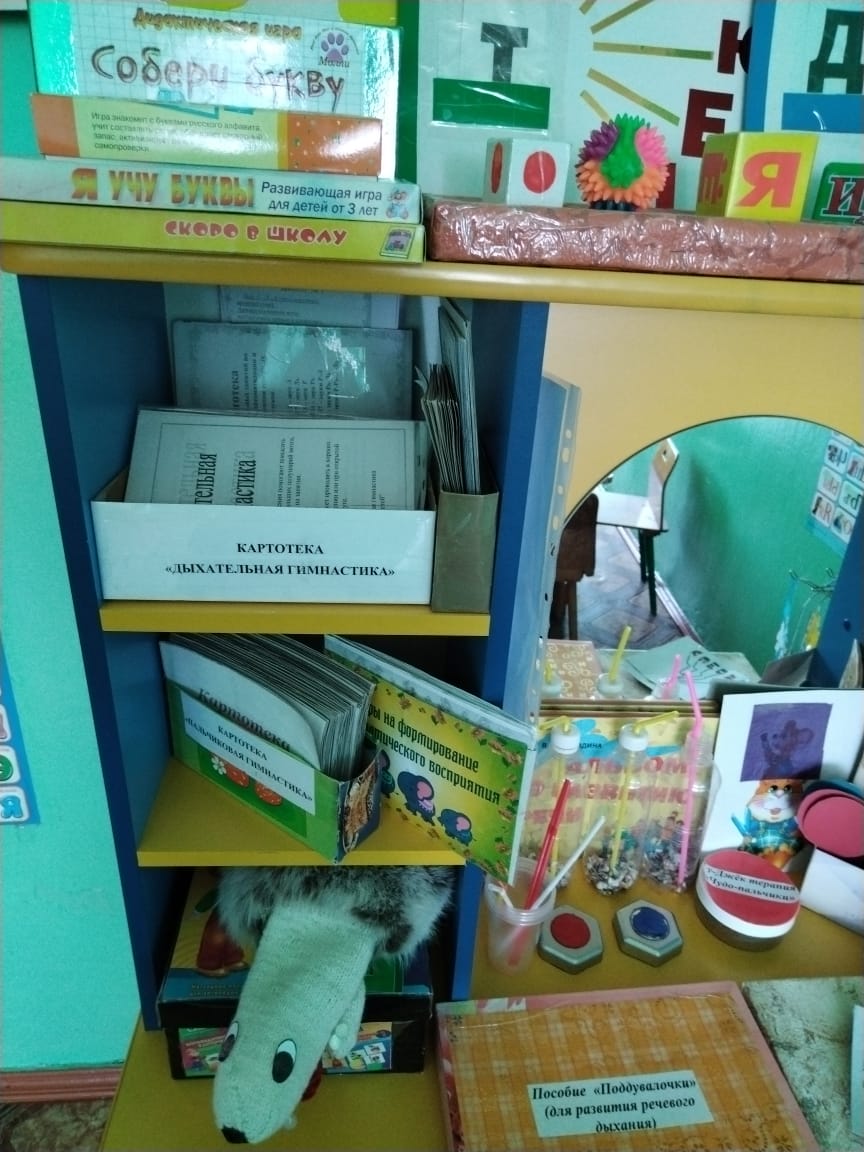 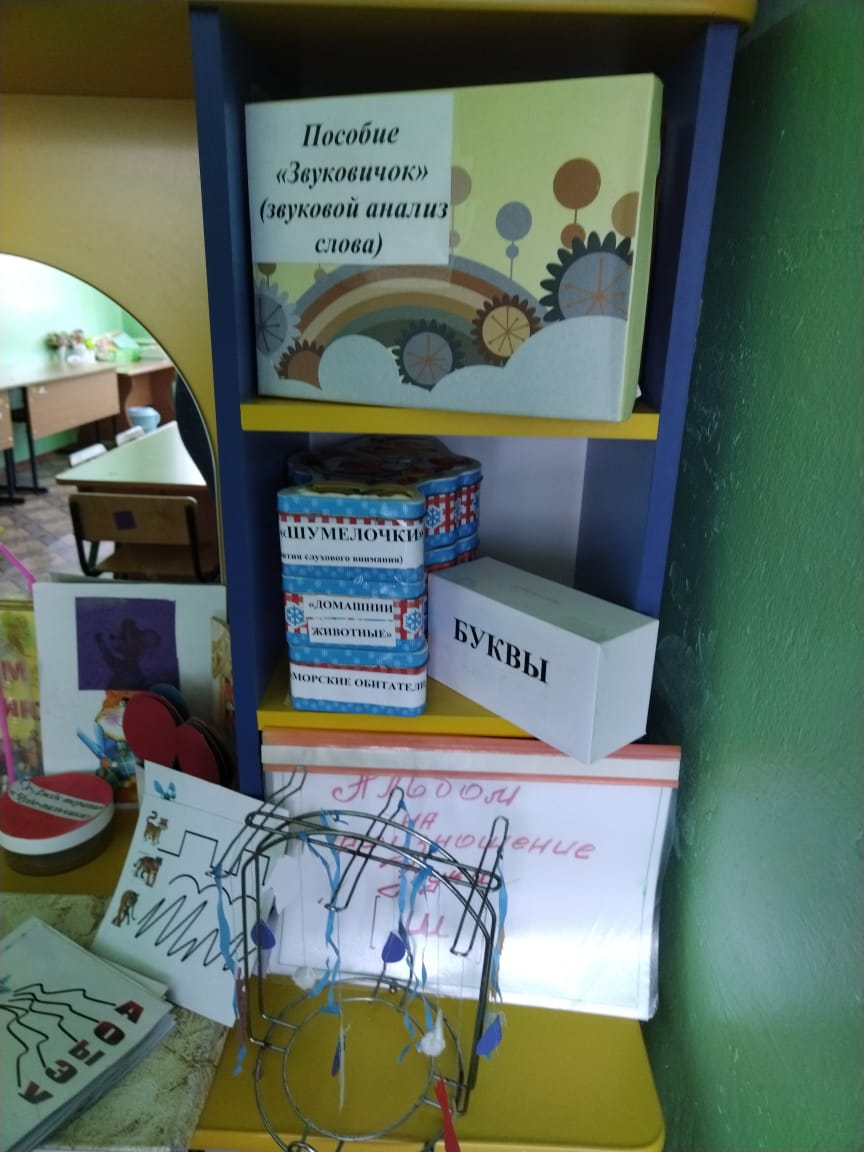 Центр детского творчестваМатериал для рисования: акварельные краски, гуашь, простые и цветные карандаши, мелки, фломастеры, стаканчики-непролевайки, трафареты для рисования, кисточки разной толщины, подставки для кисточек, раскраски.Материалы для лепки: пластилин, тесто для лепки, стеки, дощечки, клеёнки.Материал для аппликации и ручного труда: клей карандаш, салфетки, цветная бумага, белый картон, ножницы.Д/пособие - альбомы , наборы демонстрационных картинок «Гжель», «Хохломская роспись» и т.д.Нетрадиционная техника рисования: рисование воском, трафареты, ватные палочки и т.д.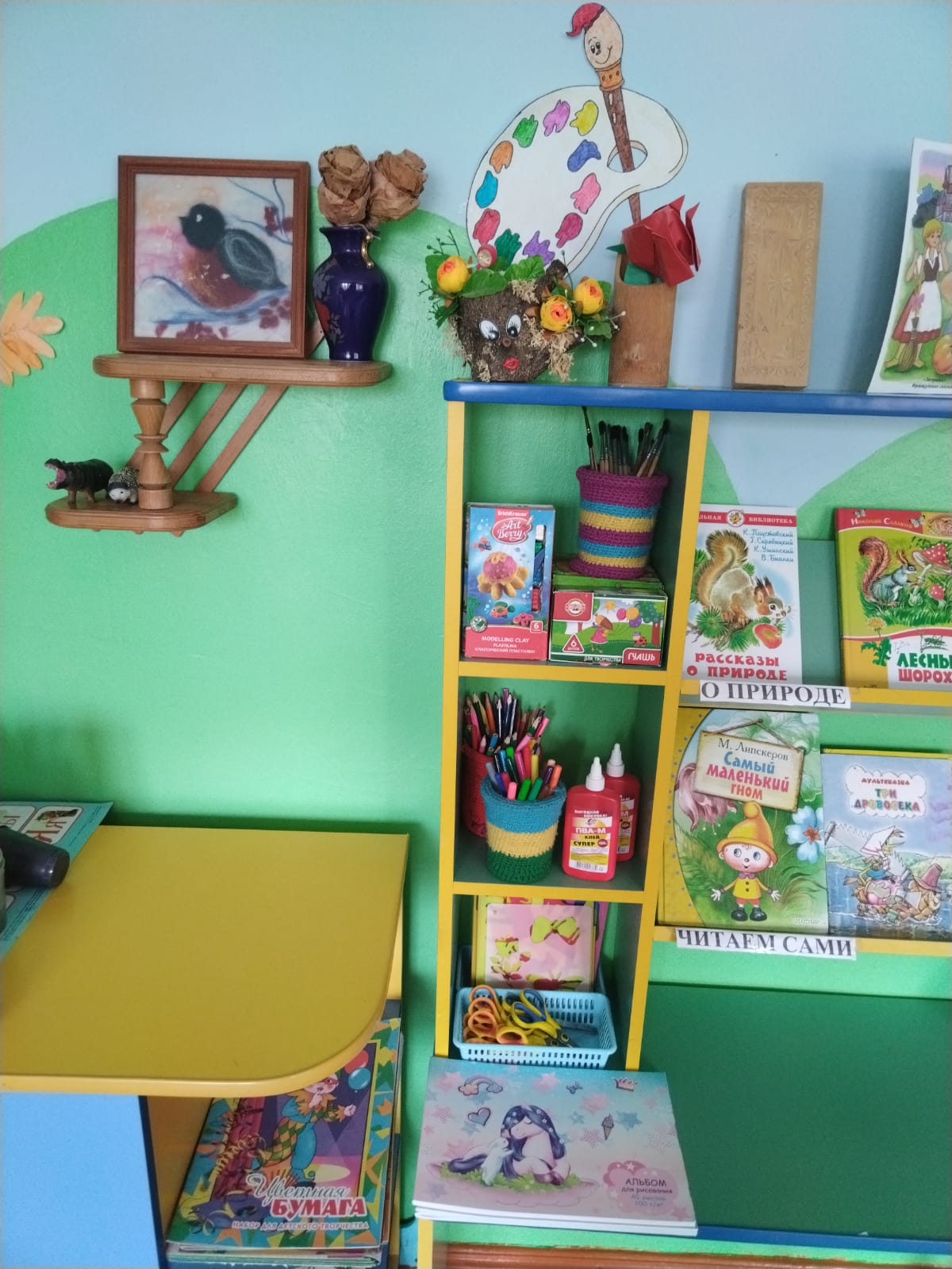 Центр театрализованной  деятельностиШирма большая переноснаяФланелеграфКукольный театр «Би-ба-бо»Магнитный  театрНастольный театрТеневой театрПальчиковый театрКонусный театрТеатр на ложкахШапочки – маскиКостюмы сказочных героев11.Атрибуты для ряженья:  шляпы, бусы, сарафаны, юбки, косынки и т.д.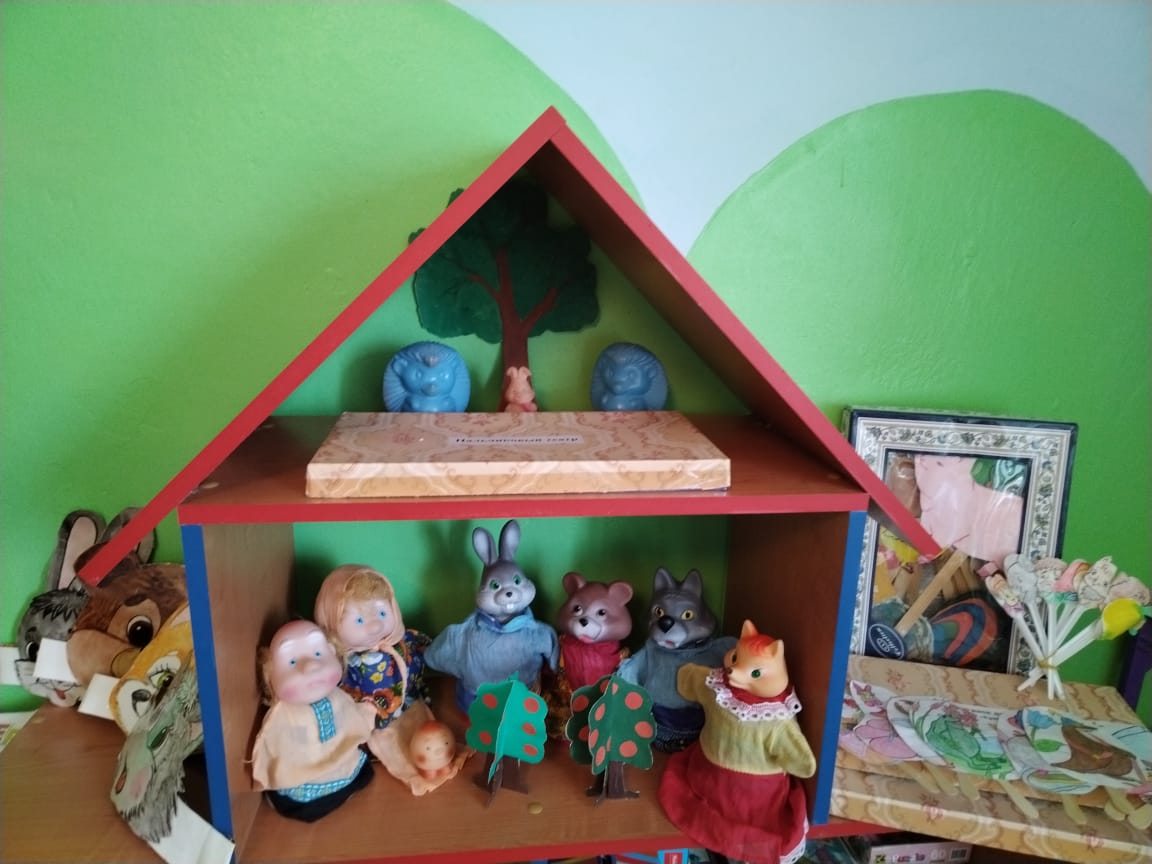 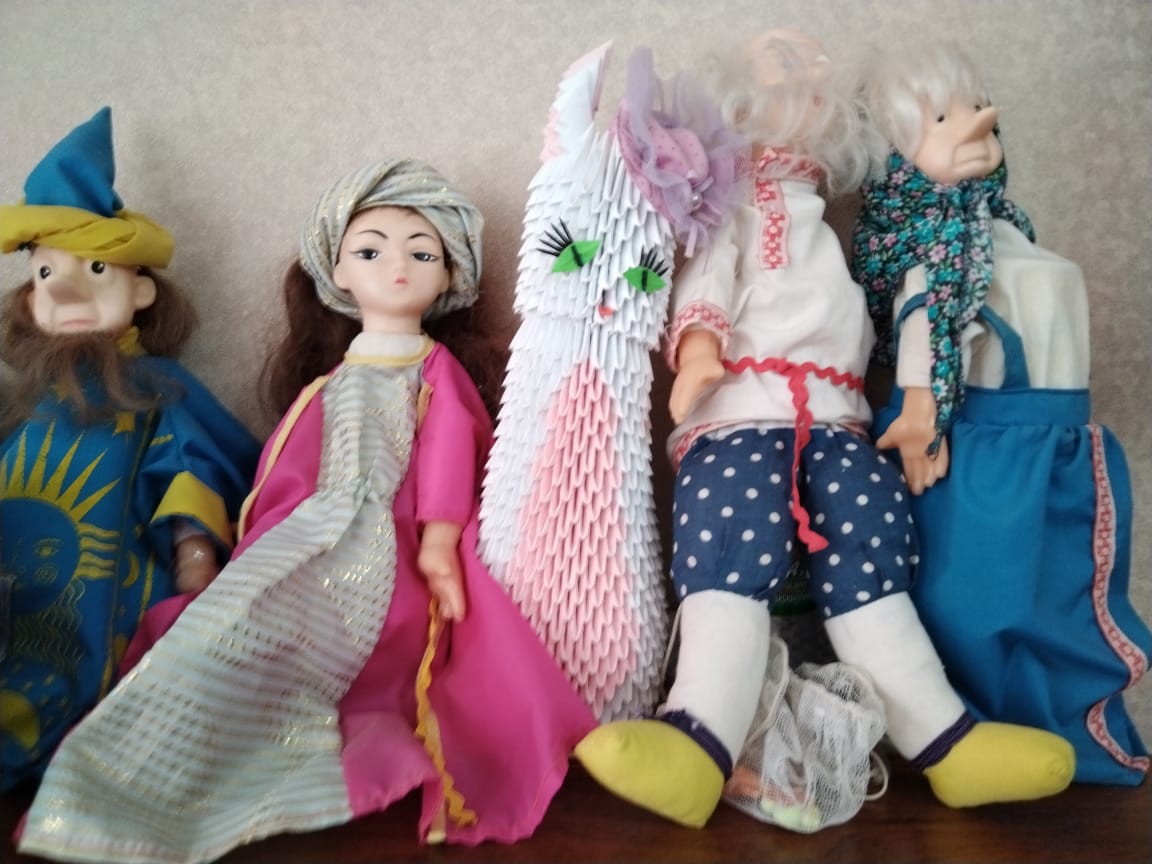 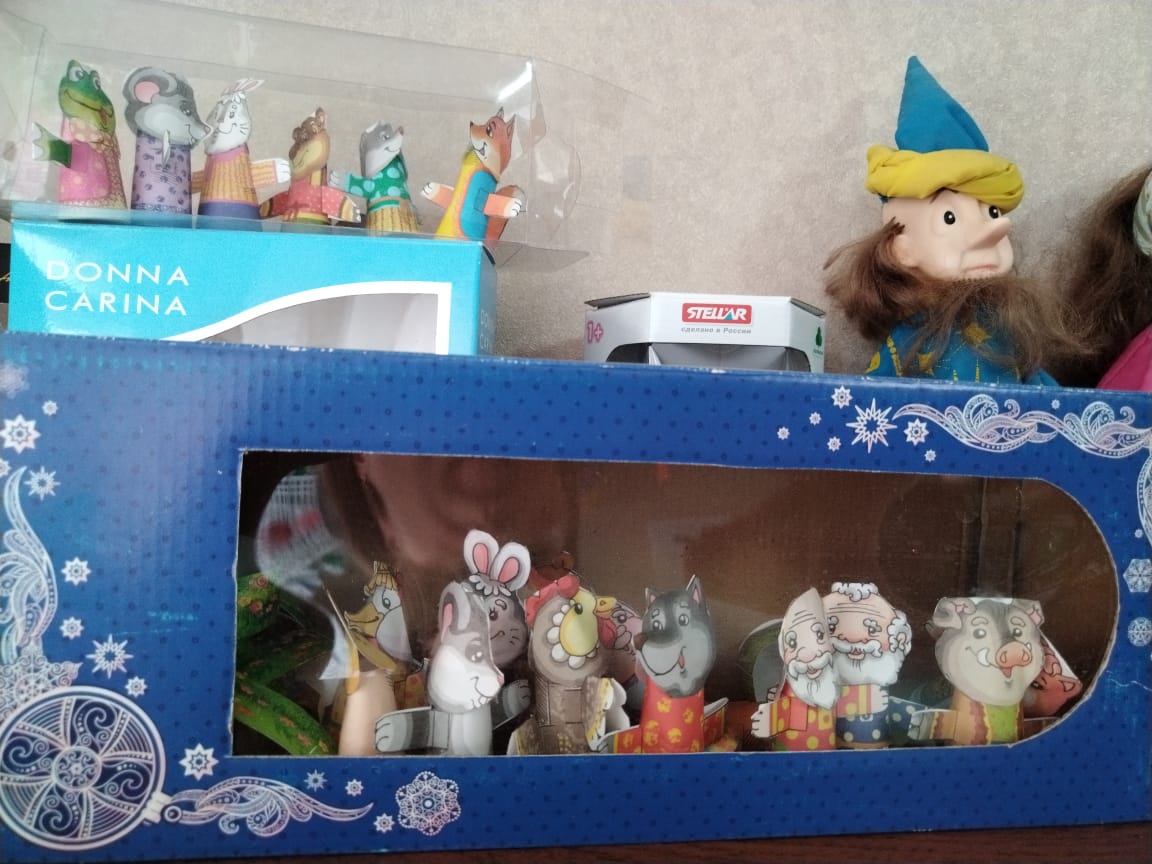 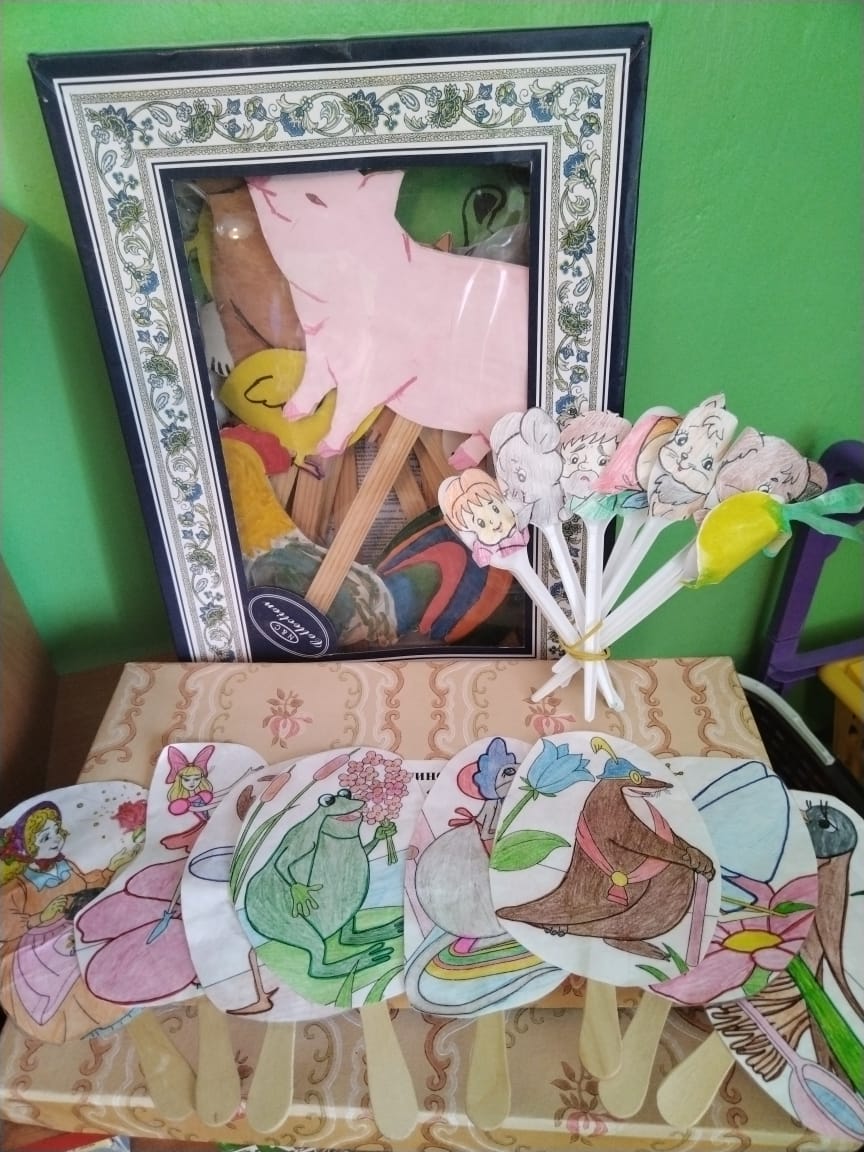 Уголок ряженья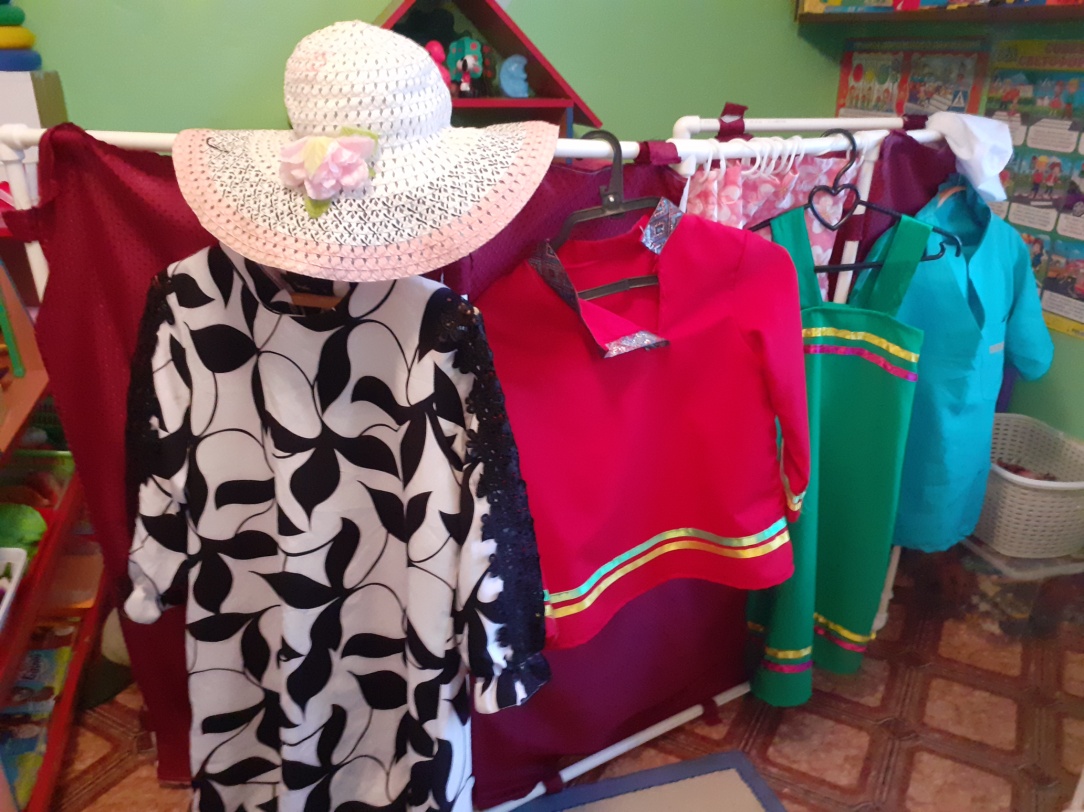 Центр музыкально – физкультурныйБубны, погремушки, трещотки, барабан, пианино, гитара, скрипка, султанчики, металлофон, музыкальные треугольники,  деревянные ложки, дудочка, музыкально- д/и, магнитофон, макет балалайки   и т.дКегли, мешочки с песком, ограничители, кольцебросы, мячи резиновые и пластмассовые, скакалки, коврики для массажа ног, флажки, ленты, обручи, гимнастические  палки, мягкие модули, гимнастическая лестница и кольцами и канатом, скамейки, самокаты, туннель и т.д.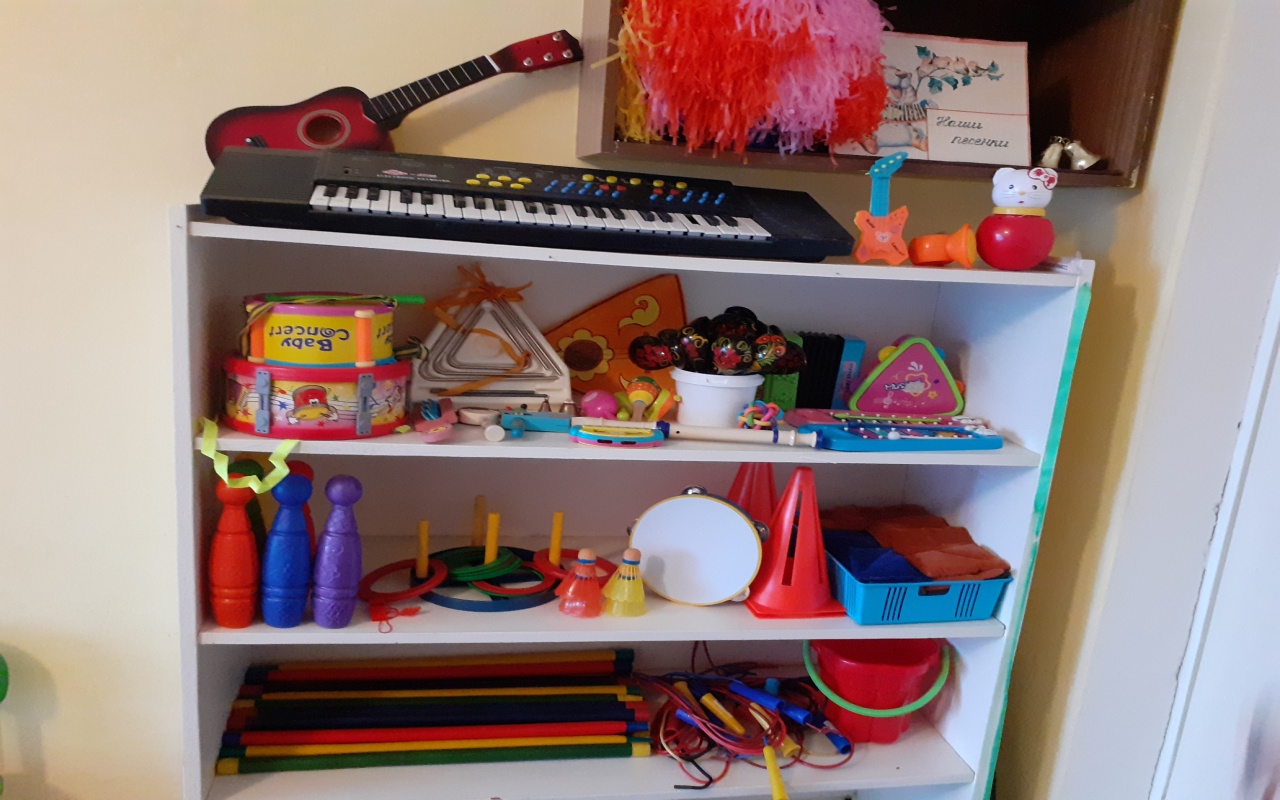 Зона игровой деятельностиЦентр ПДДДорожные знакиДемонстрационные картинки Игрушки - машинкиНастольные и дидактические игры по ПДДЖезл регулировщикаКоврик – макет уличных дорогПлакаты 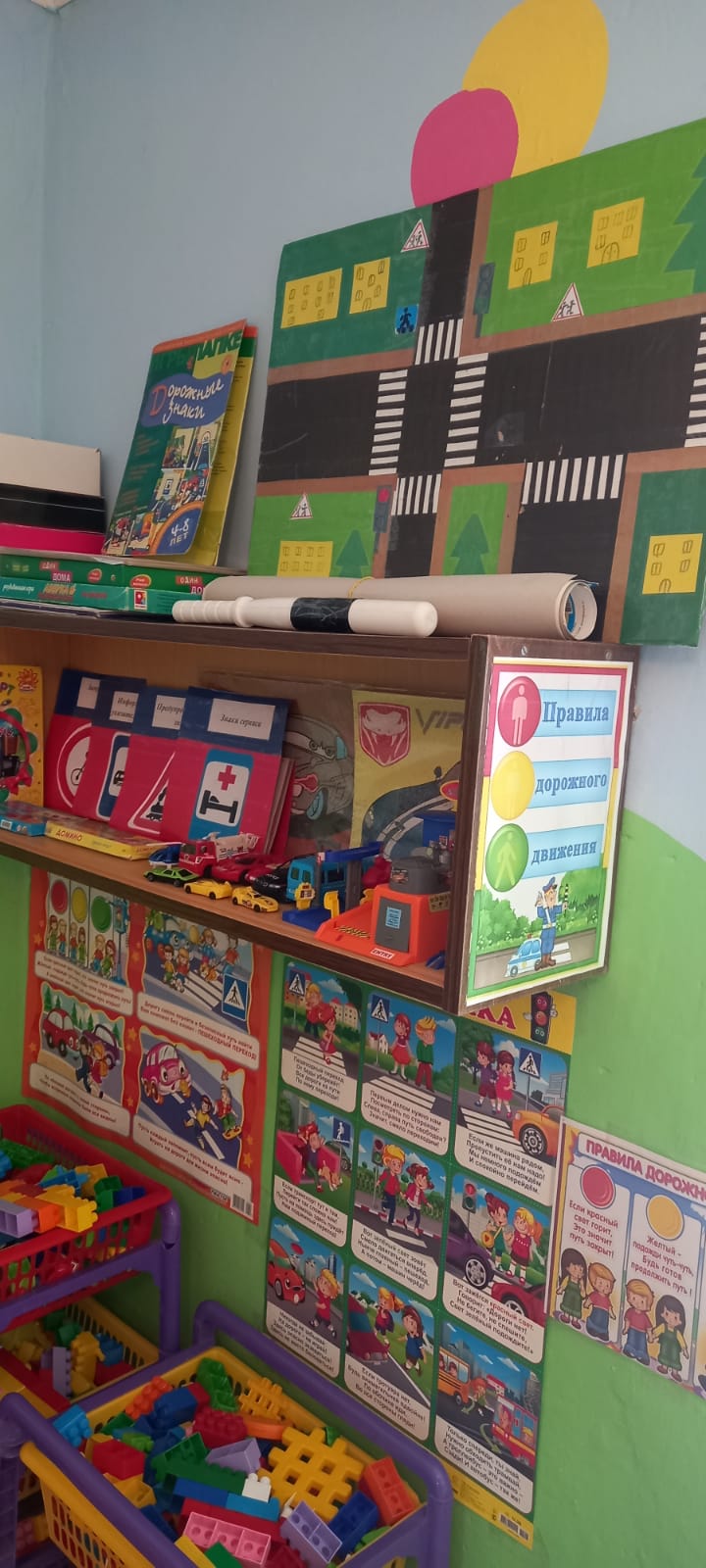 Центр Безопасности Пожарный щитКостюм пожарногоПлакаты по безопасностиПроект «Огонь –друг, огонь –враг»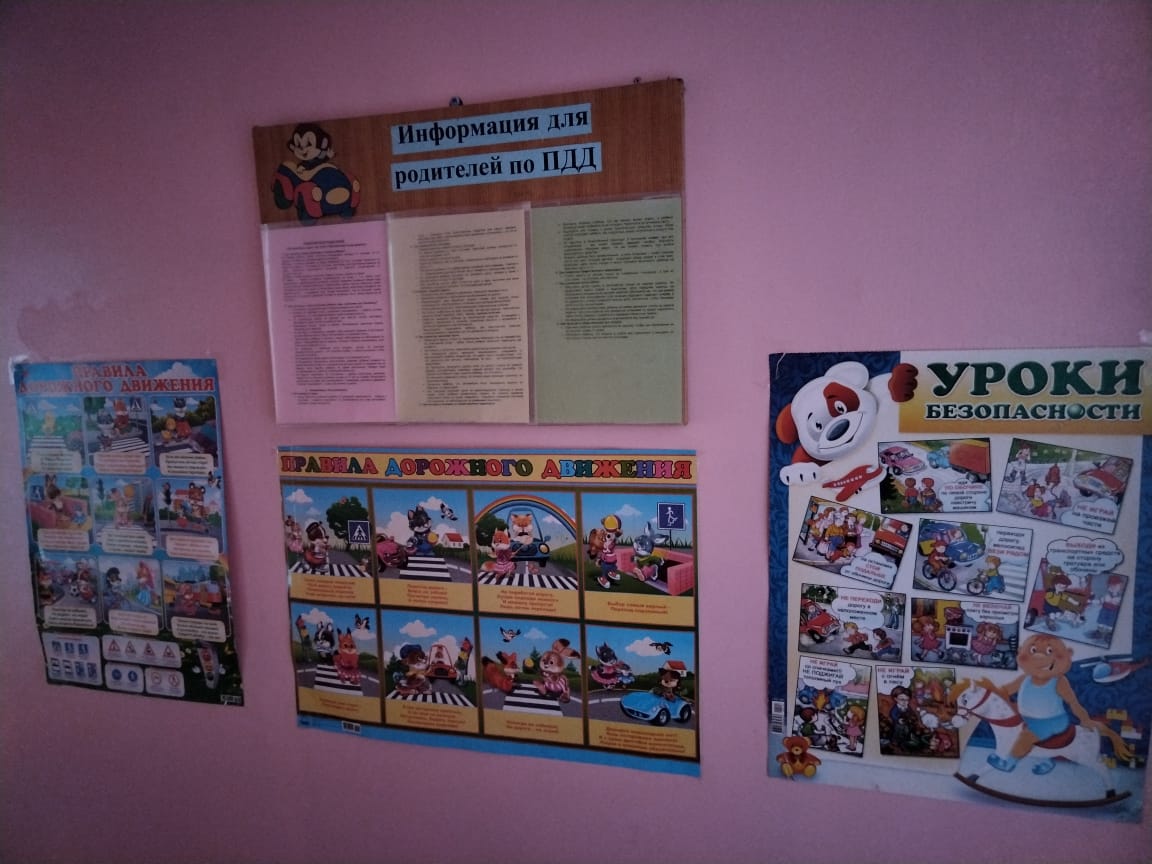 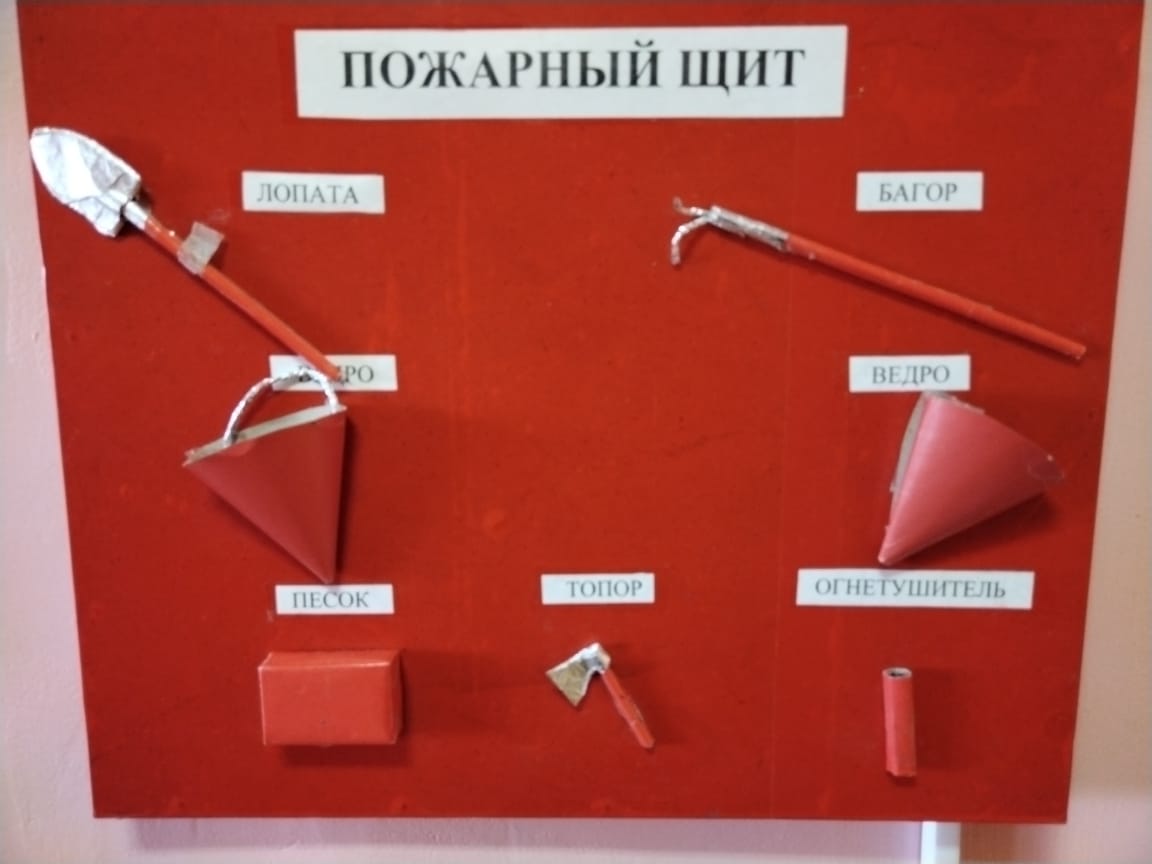 Центр активности (уголок сюжетно-ролевых игр)Сюжетно – ролевая игра «Магазин»:Касса, весыМуляжи кондитерских продуктовСчетыОвощи, фруктыПродуктыКорзины для покупателей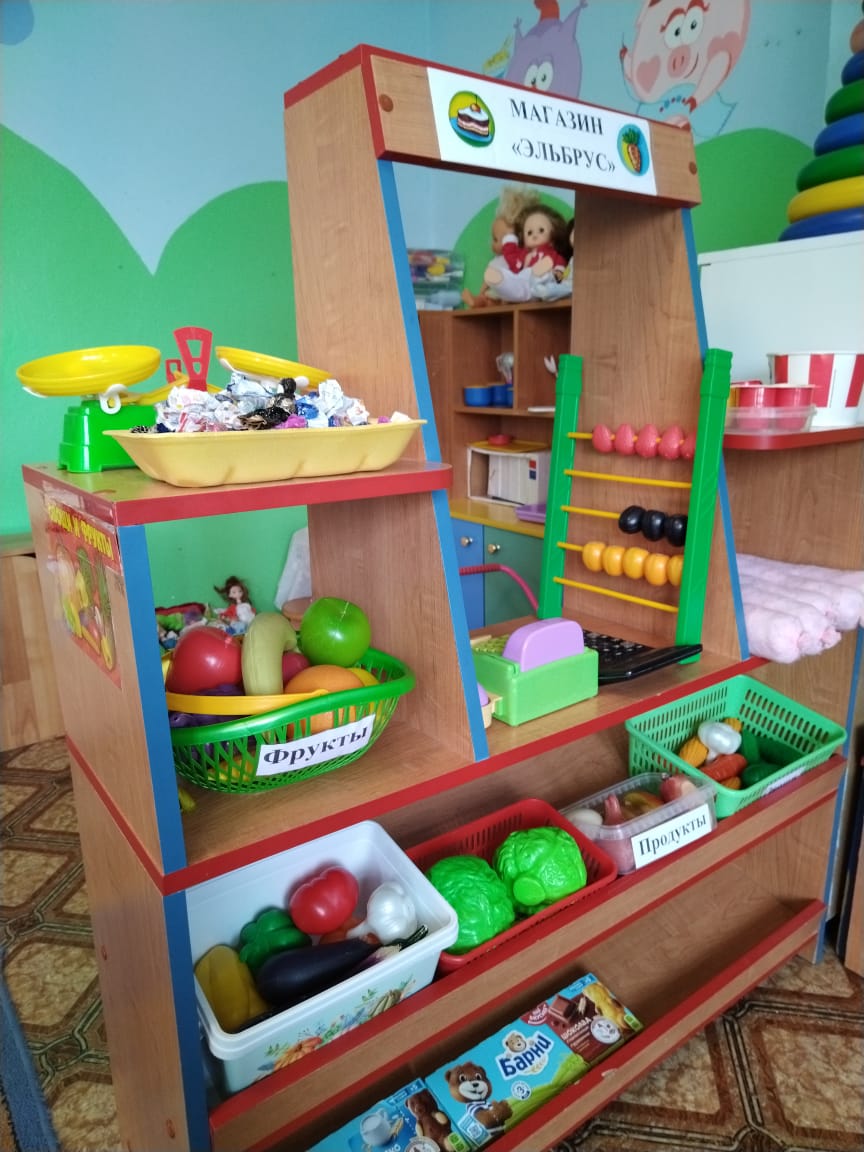 Сюжетно – ролевая игра «Семья»Игрушечная посуда : кухонная, чайная, столовая.Куклы, куклы пупсики, одежда для куколКоляска, кроваткаУтюгШкаф для кукольных вещейСтол и стулья для куколМикроволновка Шкаф «холодильник»Предметы – заместители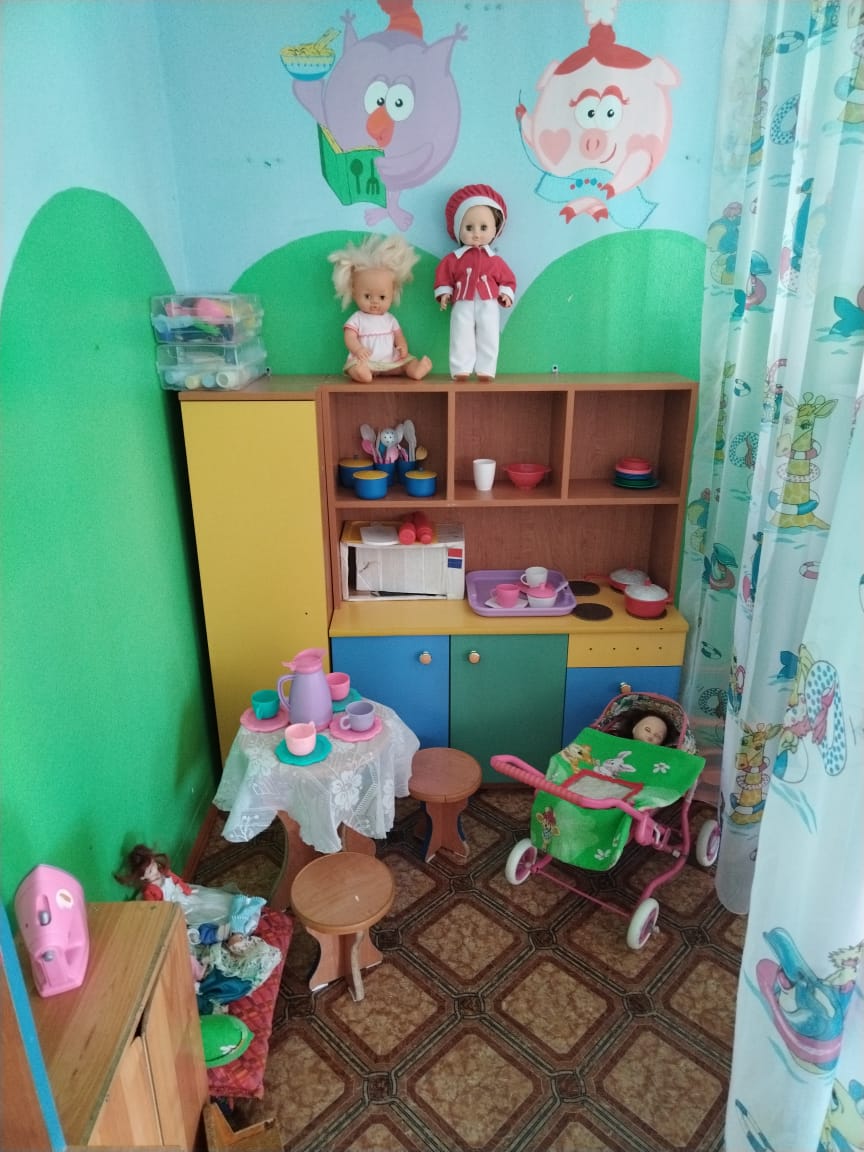 Сюжетно - ролевая игра «Больница» , «Аптека»Медицинские халаты и шапочкиНабор доктора: «Аптека»: вата, бинты, лекарства, градусники, мерные ложечки, стаканчика, рецепты,  и т.д.Предметы – заместители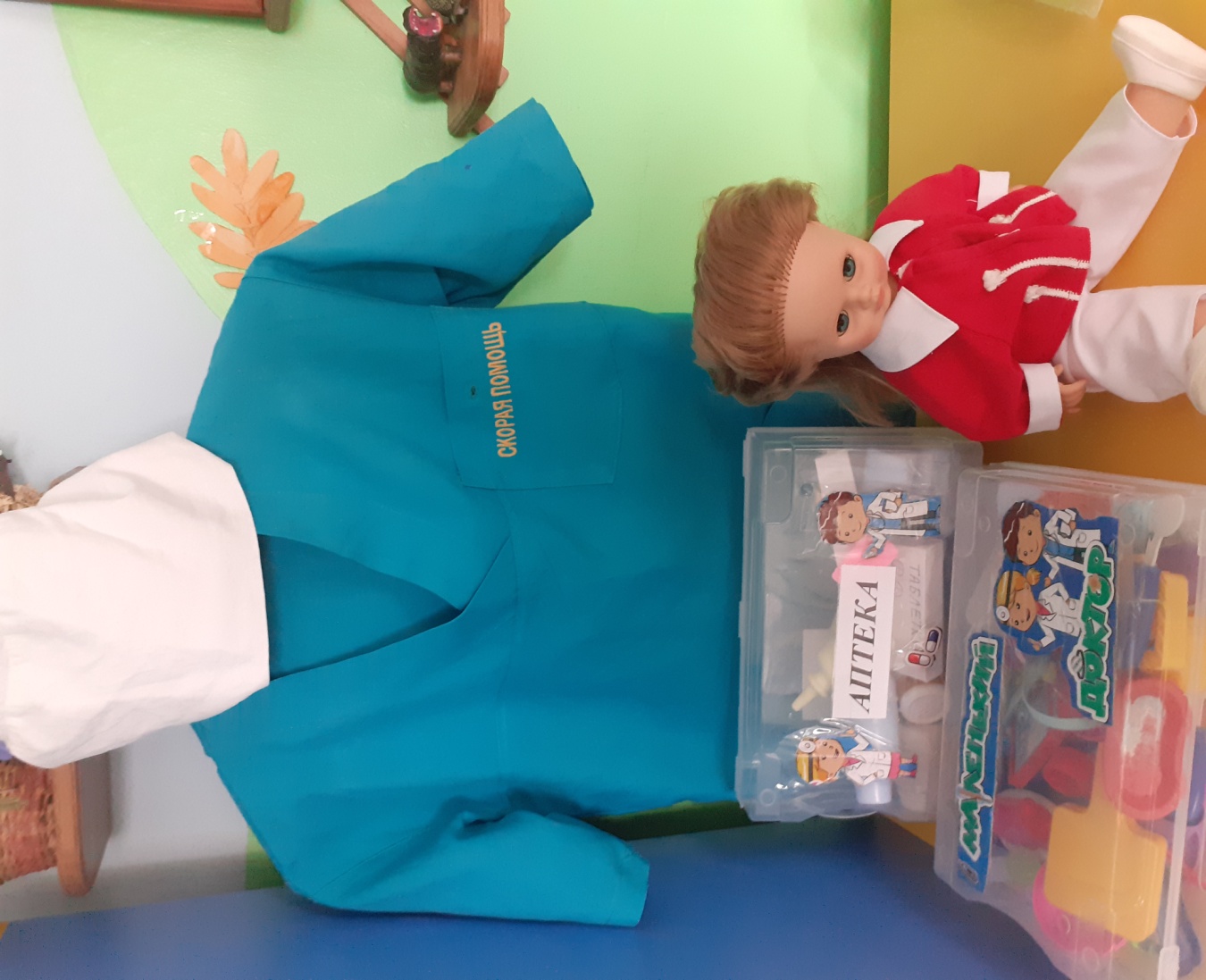 Сюжетно – ролевая игра «Стройка», «Шофёры»Строительный материал: крупный и мелкий конструкторСтроительные инструментыРазнообразные машиныПредметы – заместителиЖезлСвисток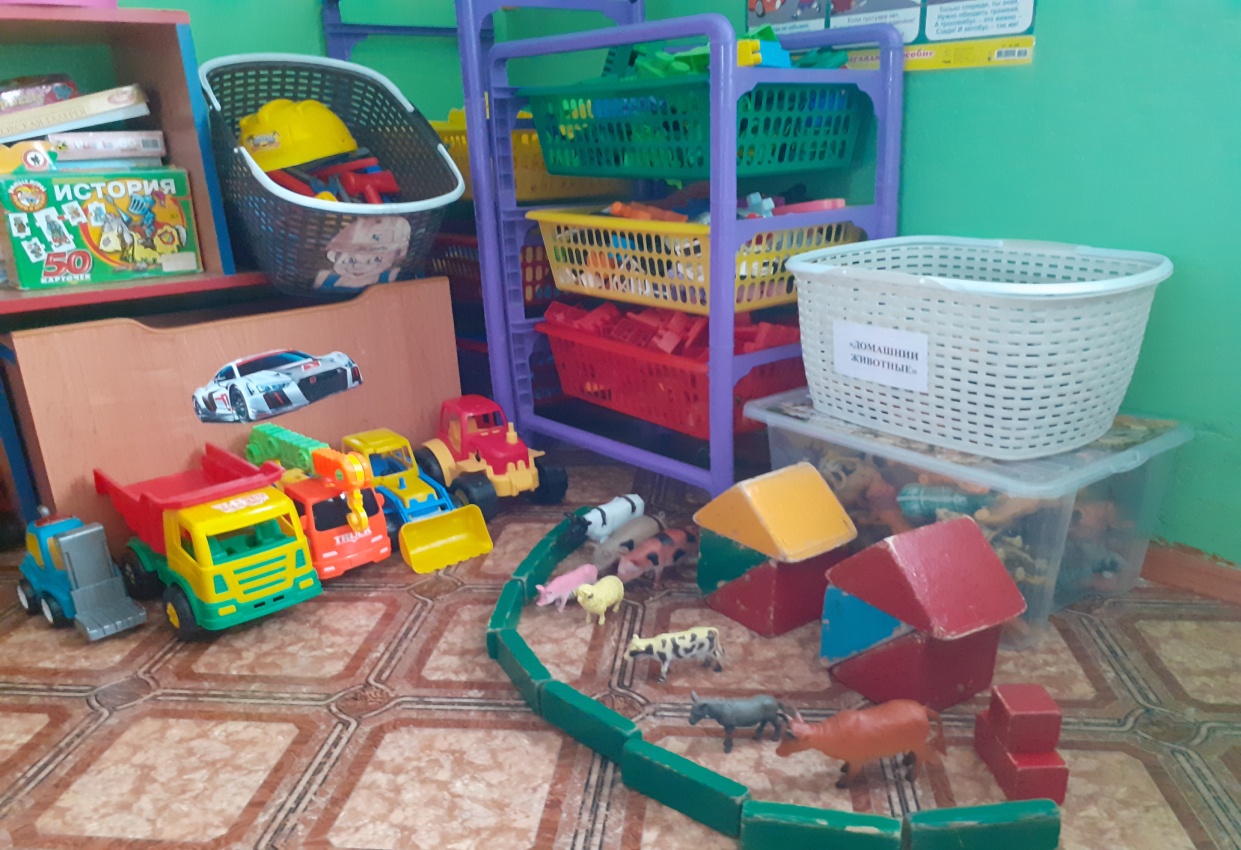 Сюжетно-ролевые игры «Салон красоты»Шкаф с полками и зеркалом для атрибутовРазные виды расчесок . расчески должны быть с редкими, неострыми зубьями, ручки  короткие, закруглённые.Флаконы от шампуней яркой,  привлекательной формы.Бигуди Пластиковые ножницыИгрушечный фенПелеринка для клиента Фартук –накидка для парикмахераЗаколки, резиночки, бантикиЖурналы 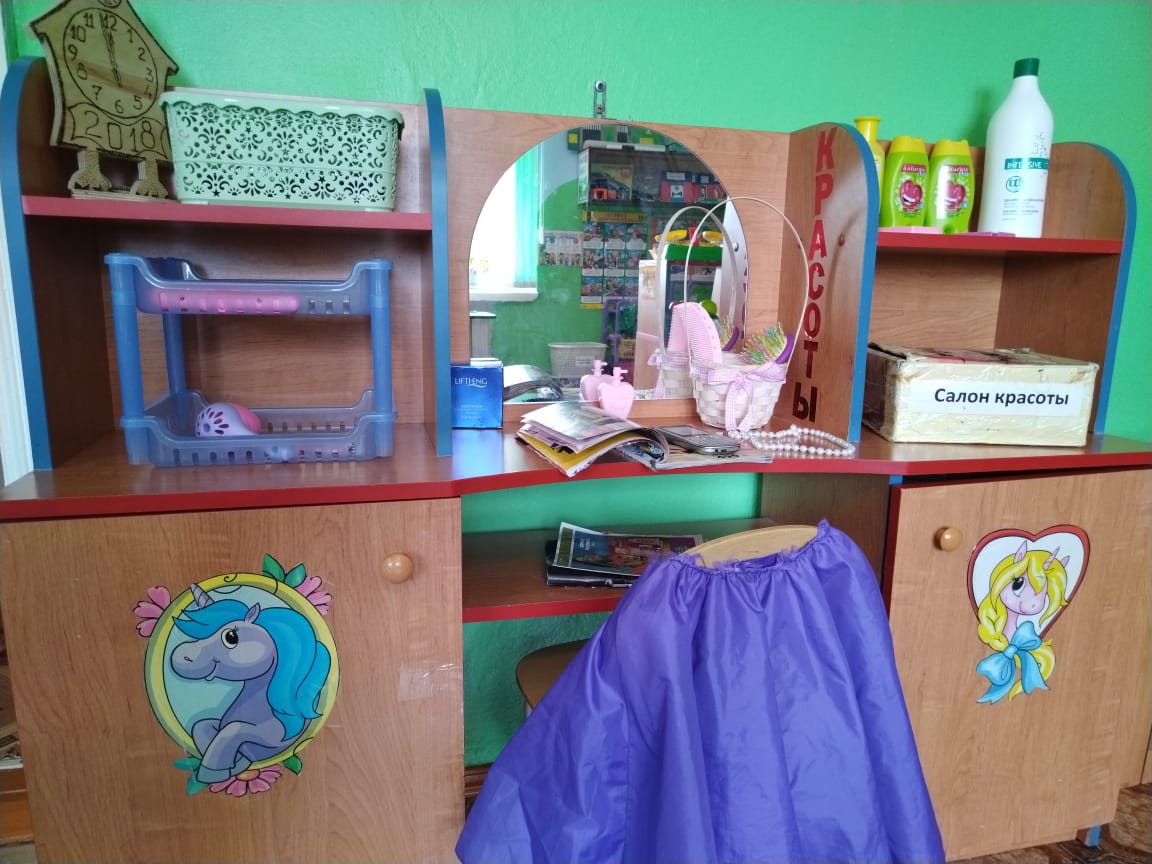 Центр конструктивной деятельностиКонструктор мелкий и крупный  «ЛЕГО»Деревянный конструкторМозаика крупная и мелкаяПазлыНебольшие игрушки для обыгрывания построек: Фигурки людей и животных, макеты деревьевТранспорт мелкий, средний, крупный: машины легковые и грузовые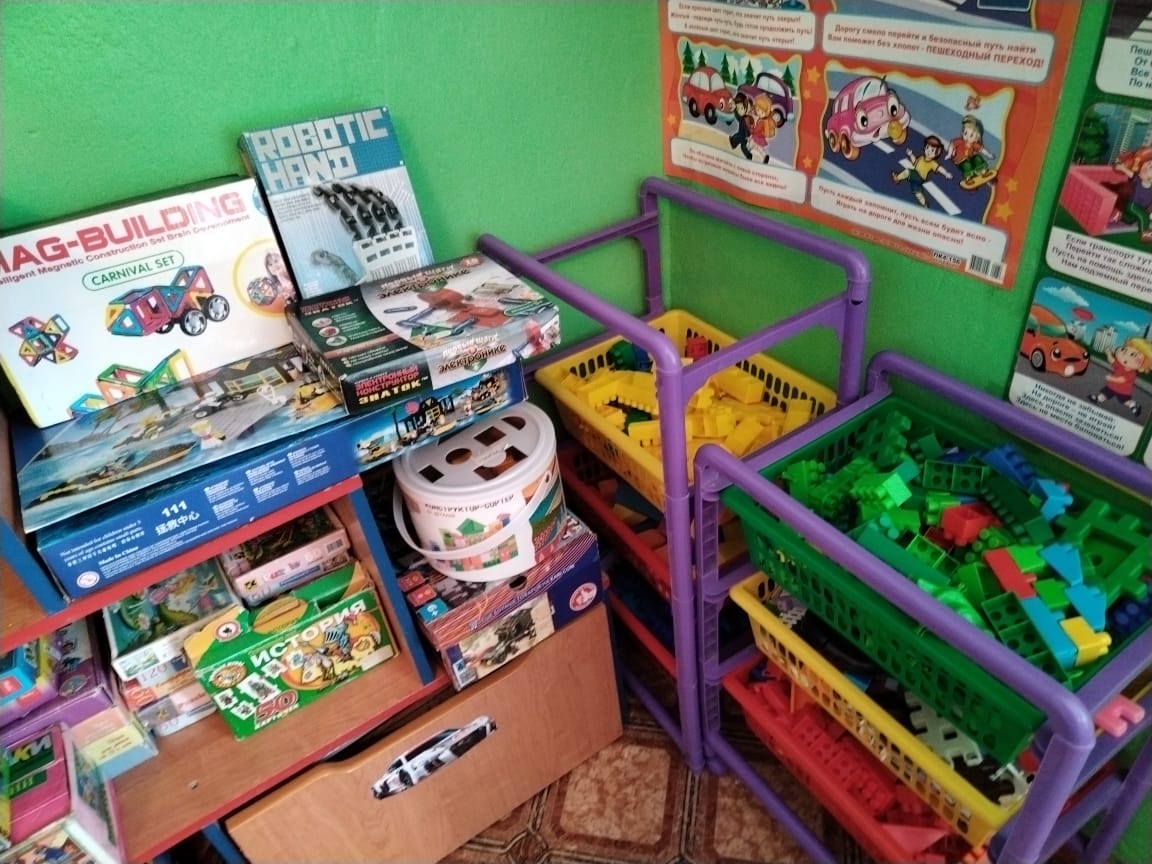 Зона спокойной деятельностиЦентр уединения1.Занавес2.Пуфики, подушки, кресло «Груша».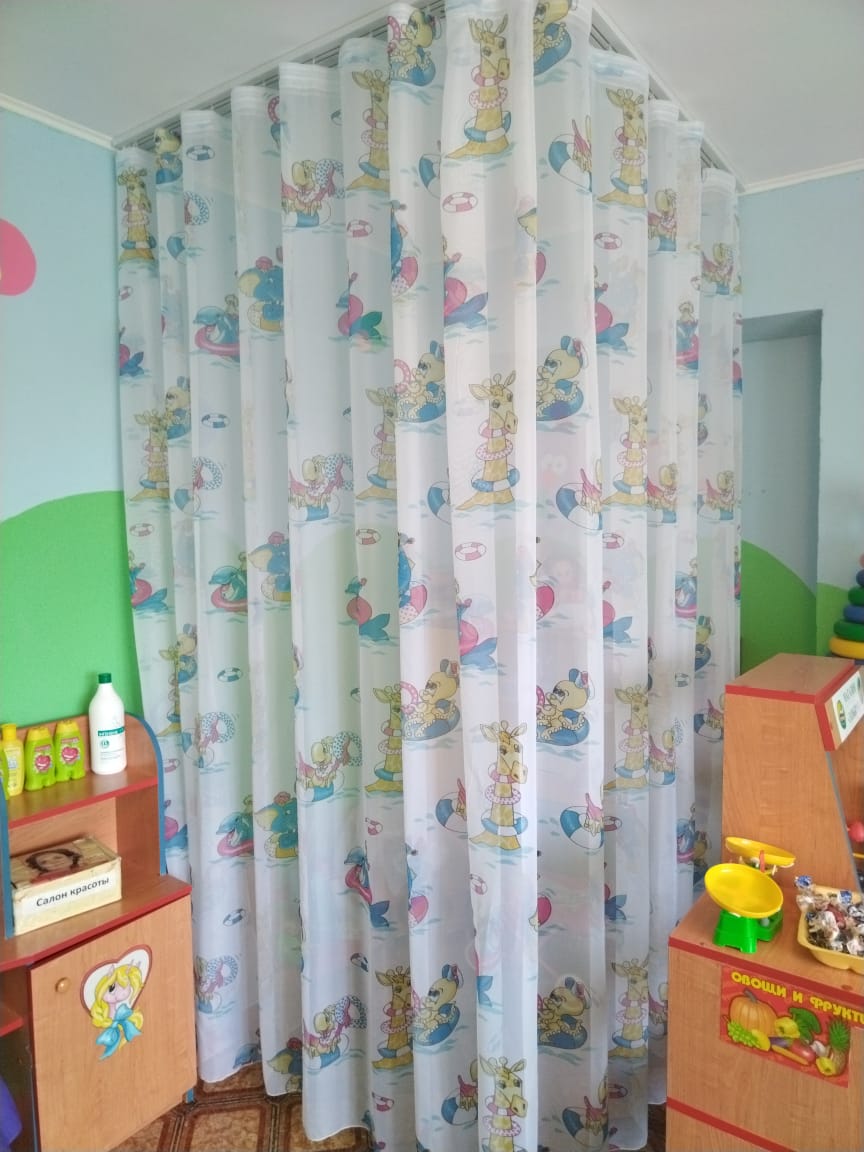 Центр книжного уголкаРассказы Стихи, басниСказки народные, авторские, волшебные Потешки и загадкиКниги о природеПознавательные 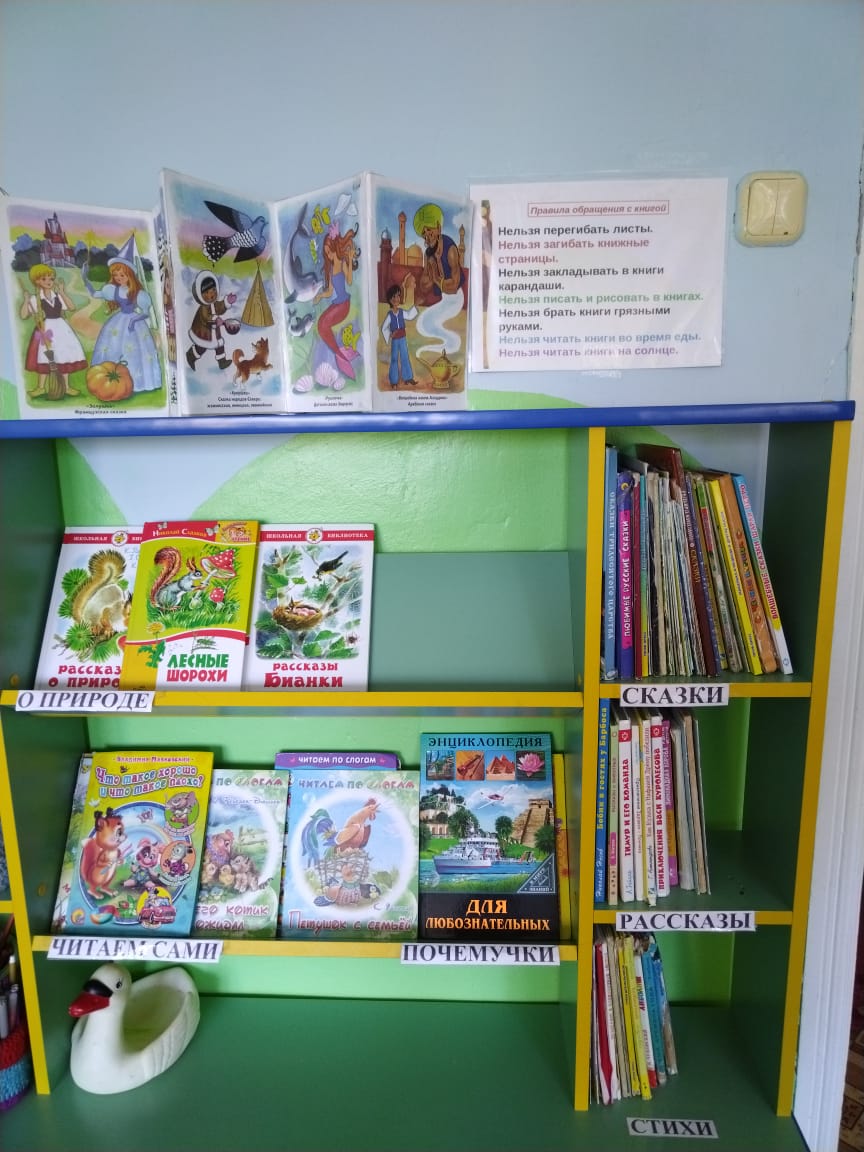 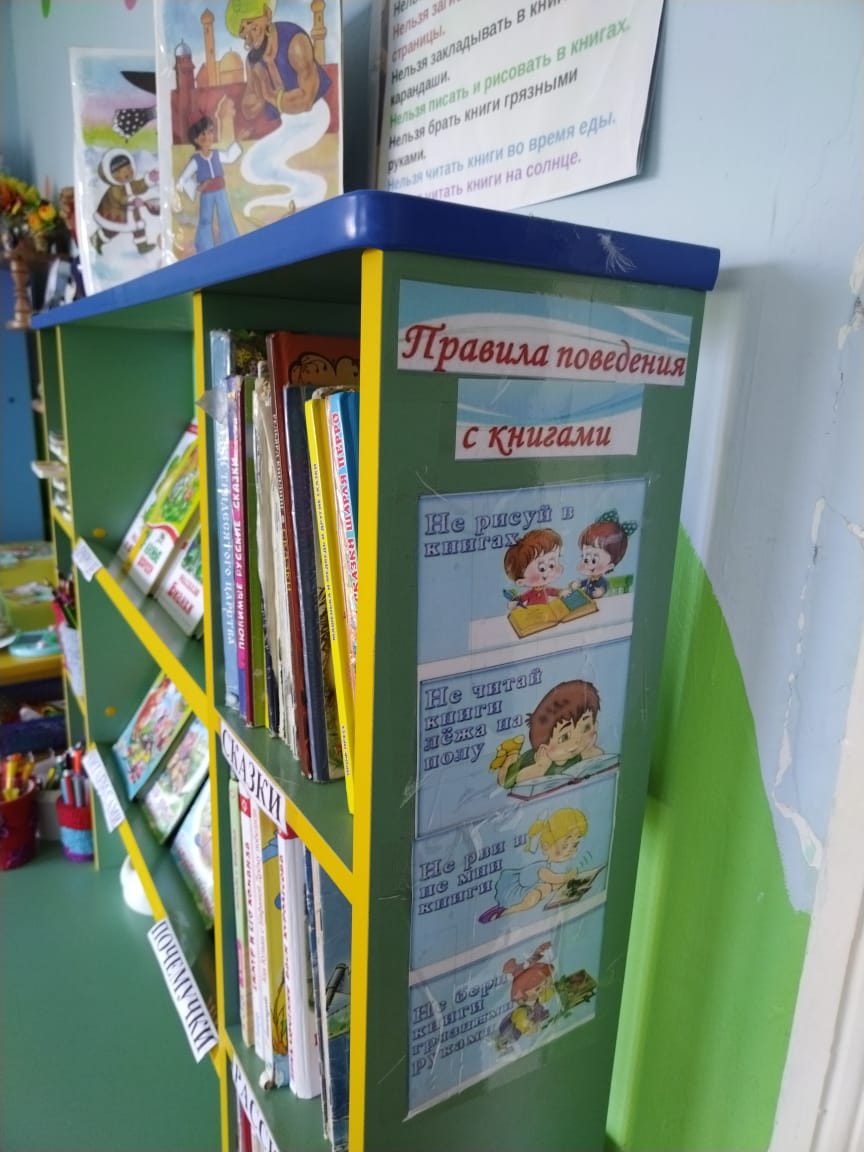 Уголок дежурства Фартуки, косынки, колпаки для детей, салфетницы с салфетками, скатерти, вазы с цветами для столов.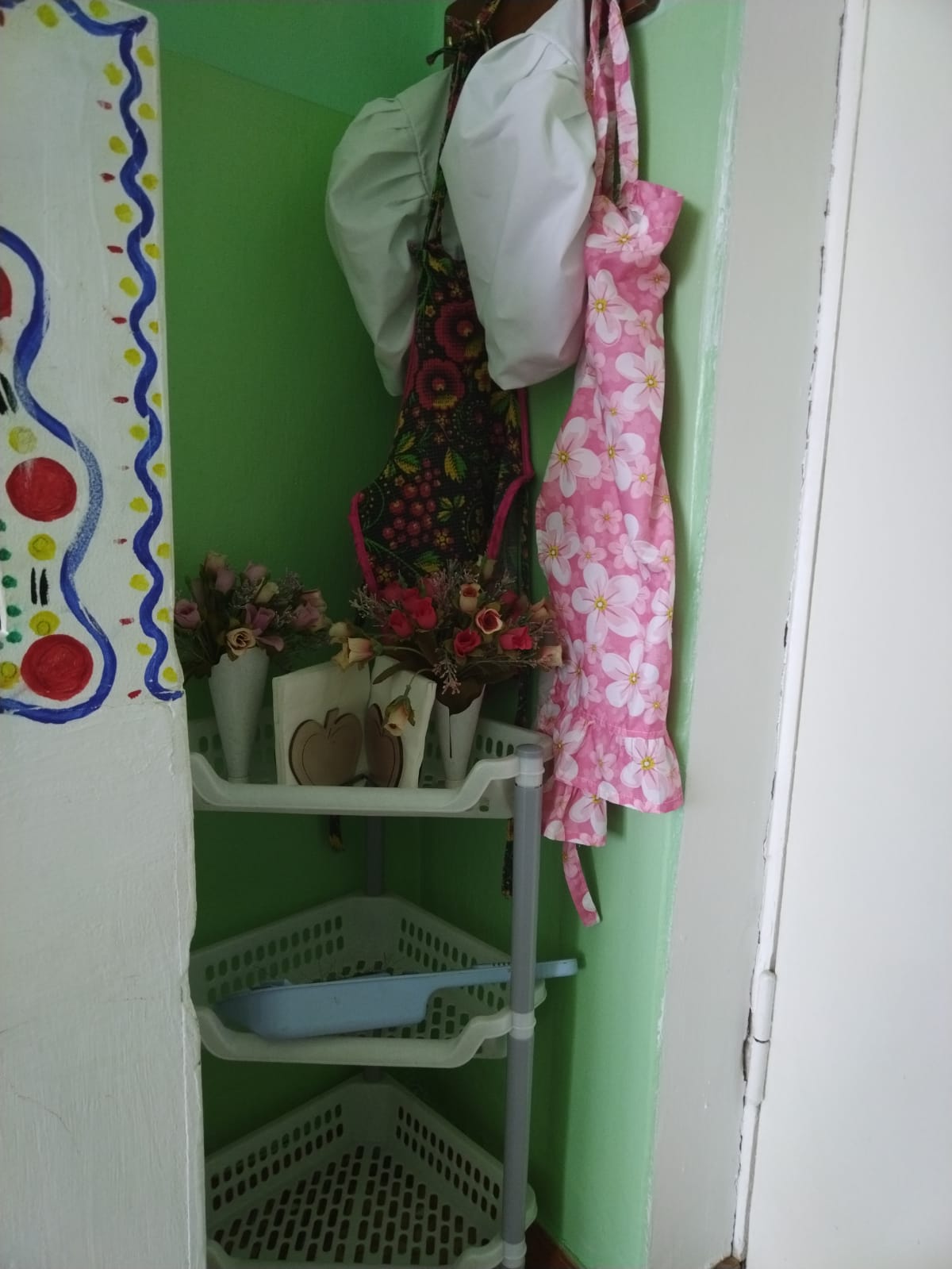 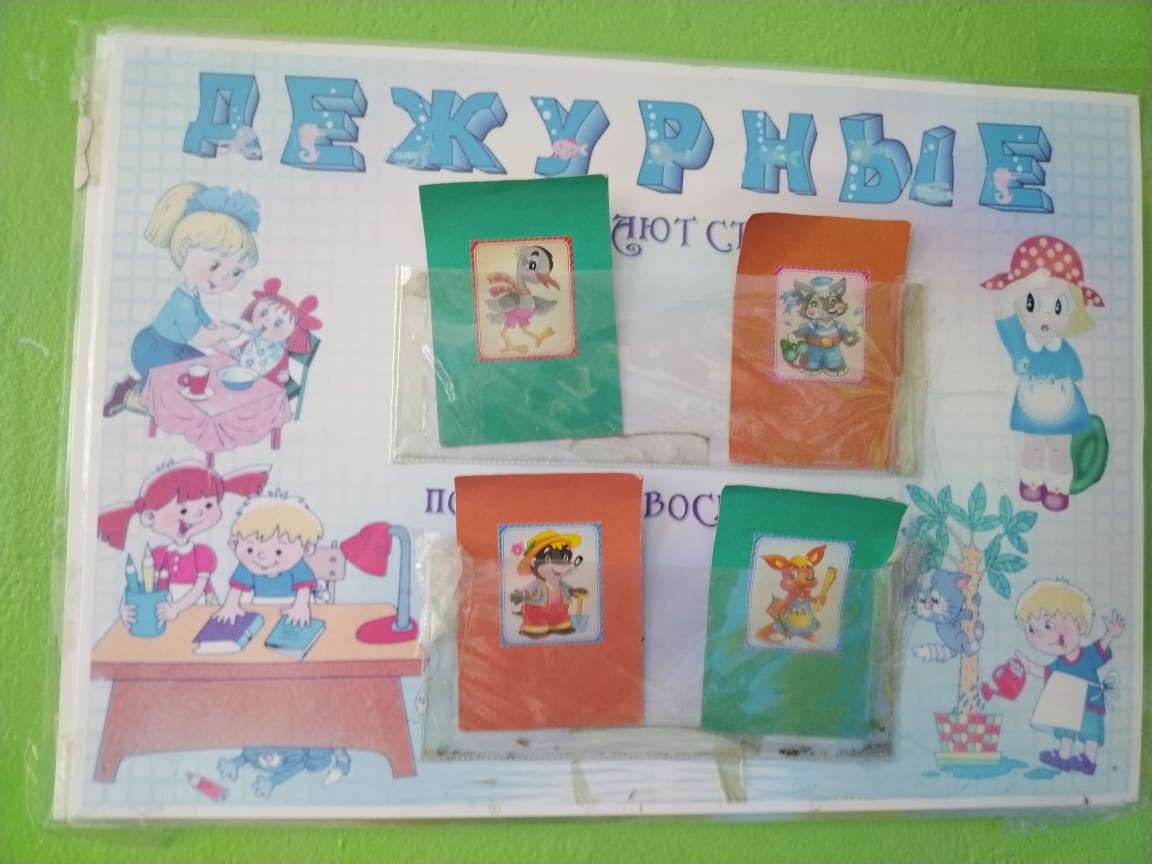 Уголок для родителей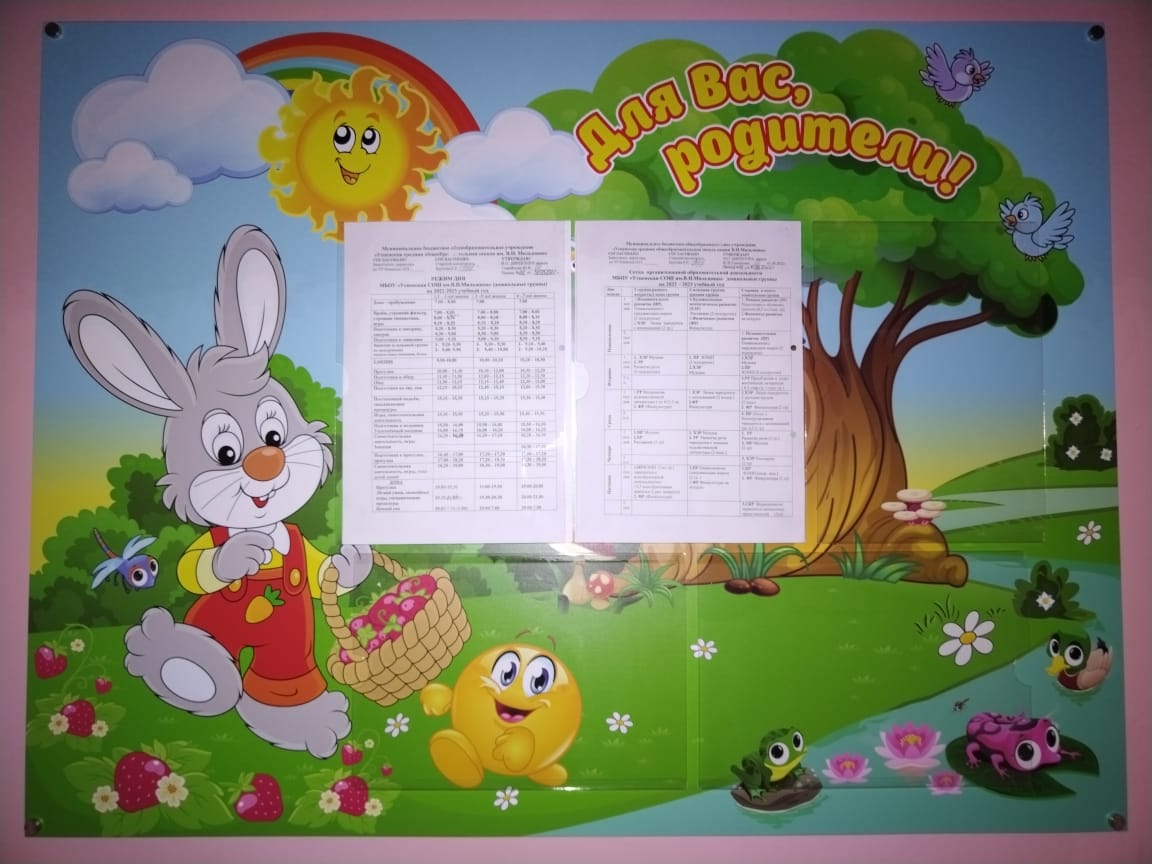 Уголок здоровья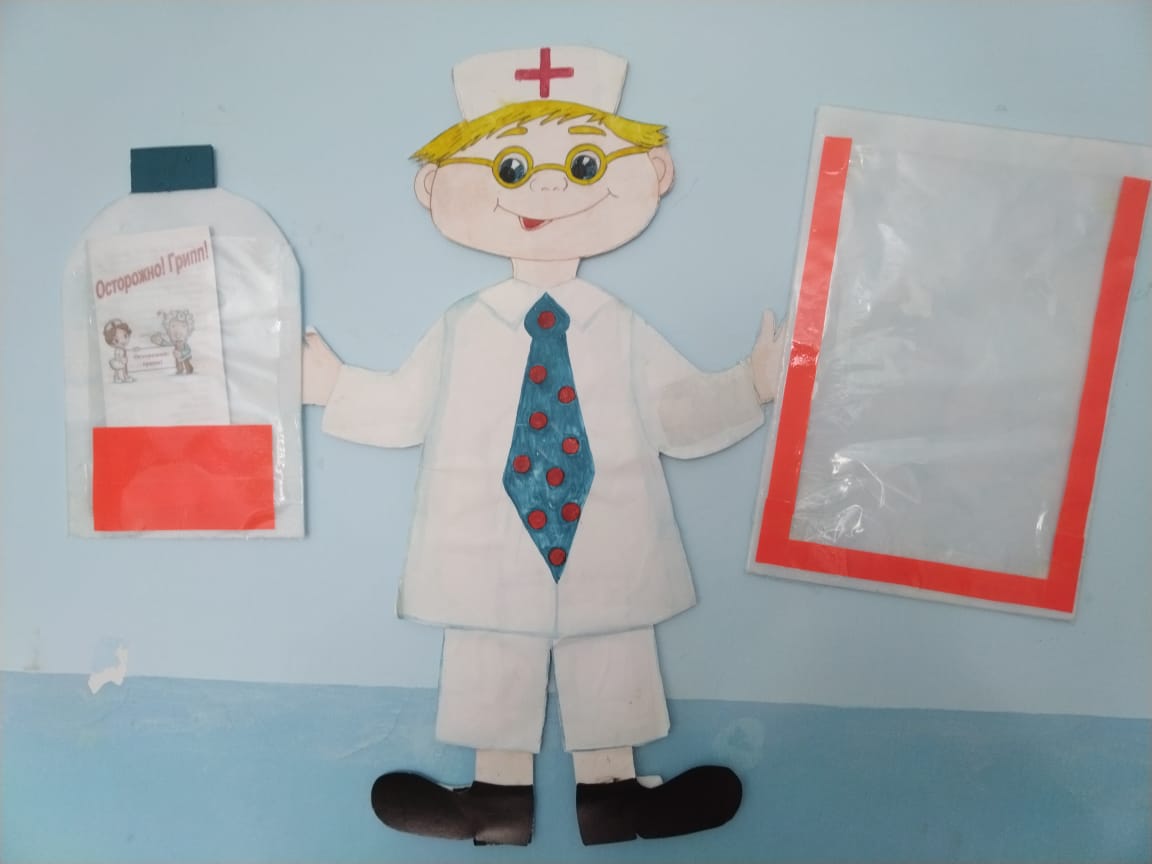 Программно-методическое оснащениеСоциально – коммуникативное развитие 1. Под ред. Т.И.Осокиной «Детские подвижные игры народов СССР»,       М.,1988;    2. И.М.Коротков «Подвижные игры детей», М.,1987;3. Т.И.Осокина «Игры и развлечения детей на воздухе»,М.,1983;4. Н.Н.Васильева «Развивающие игры для дошкольников», Ярославль,1997;5. Н.Н.Авдеева, О.Л.Князева, Р.Б.Стеркина «Безопасность»,С-П, 2002;.Б. Поддубная «Правила дорожного движения», Волгоград,2008;7. О.В.Дыбина «Ознакомление с предметным и социальным окружением», М,2015Познавательное развитие1. И.А.Помораева «Формирование элементарных математических представлений»,М.,2015;2. Т.А.Фалькович «Формирование математических представлений. 4-7 лет», М.,2007;3. А.А.Столяр «Давайте поиграем. Математические игры», М.,1991; 4. Н.Е.Веракса, О.Р.Галимов «Познавательно-исследовательская деятельность дошкольников» для работы с детьми 4-7 лет,М.,2012;5. О.В.Павлова «Познание предметного мира»комплексные занятия, Волгоград,2014;6. Т.А.Шорыгина «Профессии. Какие они?»,М.,2007;7. Т.М.Бондаренко «Экологические занятия с детьми 6-7 лет», Воронеж, 2002;.П.Молодова «Экологические праздники для детей», Минск,2001;9. И.В.Кравченко «Прогулки в детском саду»,М.,2009;.В.Мищенкова «36 занятий для будущих отличников»,рабочая тетрадь,ч.1,2,М.,2011  11. Е.А. Курак «Экономическое воспитание дошкольников» , М., 1995.                   Речевое развитие1. В.В. Гербова «Развитие речи в детском саду. Подготовительная к школе группа», М.,2015;2. Н.С. Варенцова «Обучение дошкольников грамоте» для занятий с детьми 3-7 лет, М.,2009;3. О.С.Ушакова, Н.В.Гавриш  «Знакомим дошкольников с литературой.  Конспекты занятий», М.,2002;4. И.А.Быкова «Обучение детей грамоте в игровой форме»,С-П,2007;.С.Швайко «Игры и игровые упражнения для развития речи», М.,1983;6. Э.П.Короткова «Обучение рассказыванию в д/с», М.,1978;7. Е.Б. Танникова «Формирование речевого творчества дошкольников»,М., 2008Художественно – эстетическое развитие	   1. Т.С. Комарова «Изобразительная деятельность в детском саду. Подготовительная к школе группа»,М.,2015;.В.Куцакова «Конструирование и художественный труд в д/с», М.,2007;.А. Гусакова «Аппликация»,М., 1987;4. И.А.Лыкова «Лепим, фантазируем, играем», М.,2001;5. И.И.Кобитина «Работа с бумагой:поделки и игры», М.,1999;6. Н.В.Дубровская «Приглашение к творчеству», С-П.,2002Физическое развитие.И.Пензулаева «Физическая культура в детском саду. Подготовительная к школе группа»,М., «Мозаика- Синтез», 2015;.М. Алексеева «Спортивные праздники и физкультурные досуги в ДОУ», Ростов-на-Дону, 2005;3. К.К.Утробина «Занимательная физкультура в д/с для детей 5-7 лет», М.,2006;4. Автор-составитель О. Н. Моргунова «Физкультурно-оздоровительная работа в ДОУ» Практическое пособие, Воронеж, 2005;5. О. Е.Громова «Спортивные игры для детей», М.,2День неделиДень неделиОрганизованная образовательная деятельностьВремяПонедельник 1 половина дняПодготовка к обучению грамоте (ст.гр.-0,5; подг.гр.-1)Физкультура на воздухе 9.10-10.20Понедельник 2 половина дняПознание (ФЦКМ)/  Конструктивная деятельность (чередов.)16.30-17.00Вторник 1 половина дняПознание (ФЭМП)Музыка 9.10-10.20Вторник 2 половина дняЧтение художественной литературы 16.30-17.00Среда 1 половина дняЛепка / Ручной труд (чередов.)Физическая культура9.10-10.20Среда 2 половина дня3. Природное окружение16.30-17.00Четверг половина дняРазвитие речиМузыка 9.10-10.20Четверг 2 половина дняРисование /Аппликация (чередов.)16.30-16.15Пятница 1 половина дня1.ФЭМП (подг.гр.)2. Физическая культура 9.10-10.20Пятница 2 половина дня 2.ОБЖ/ ПДД (1раз в месяц)16.30-17.00 Дома ДомаПодъем, утренний туалет7.00В дошкольном учрежденииВ дошкольном учрежденииПриём, утренний фильтр с обязательной термометрией, игры, самостоятельная деятельность, утренняя гимнастика7.00-8.20Подготовка к завтраку, завтрак8.20-8.50Игры, подготовка к образовательной деятельности8.50-9.10Организационно образовательная деятельность9.10-10.20Второй завтрак10.20-10.30Подготовка к прогулке, термометрия, прогулка , игры, наблюдения, труд10.30-12.20Возвращение с прогулки, игры12,20-12.30Подготовка к обеду, обед12.30-13.00Подготовка ко сну, дневной сон13.00-15.30Подъем, термометрия, воздушные и водные процедуры, самостоятельная деятельность15.30-15.50Подготовка к полднику, уплотнённый полдник15.50-16.0016.00-16.20Игры, самостоятельная деятельность, ОДПодготовка к прогулке, прогулка, термометрия16.20-17.0017.00-18.30Самостоятельная деятельность, игры, уход детей домой18,30-19,00ДомаДомаВозвращение домой , прогулка, спокойные игры, гигиенические процедуры19.00-20.00В дошкольном учрежденииВ дошкольном учрежденииВ дошкольном учрежденииПрием, осмотр с обязательной термометрией, игры,  утренняя гимнастикаПрием, осмотр с обязательной термометрией, игры,  утренняя гимнастика7.00-8.00Подготовка к завтраку, завтракПодготовка к завтраку, завтрак8.30-8.50Подготовка к прогулке,  выход на прогулкуПодготовка к прогулке,  выход на прогулку8.50-9.10Организационная образовательная деятельность на участкеОрганизационная образовательная деятельность на участке9.10-9.40Игры, наблюдения, воздушные, солнечные процедуры, термометрияИгры, наблюдения, воздушные, солнечные процедуры, термометрия9.40-11.45Возвращение с прогулки, водные процедурыВозвращение с прогулки, водные процедуры11.45-12.15Подготовка к обеду, обедПодготовка к обеду, обед12.15-13.00Подготовка ко сну, дневной сонПодготовка ко сну, дневной сон13.00-15.30Постепенный подъём, термометрия оздоровительная гимнастикаПостепенный подъём, термометрия оздоровительная гимнастика15.30-15.50Подготовка к полднику, Уплотнённый полдникПодготовка к полднику, Уплотнённый полдник15.50-16.0016.00-16.20Подготовка к прогулке, прогулка, организационная образовательная деятельность на участкеПодготовка к прогулке, прогулка, организационная образовательная деятельность на участке16.20-18.30Игры, уход детей домой18.30-19.0018.30-19.00№п/п                            Наименование оборудованияКоличество                                                Зона умывальная                                                Зона умывальная                                                Зона умывальная1Детский умывальник3шт2Шкаф для полотенец с промаркированными ячейками1шт3Зеркало1шт4Таз для мытья ног1шт5Ёмкость для мытья игрушек1штЗона санузловЗона санузловЗона санузлов1Туалет для девочек 3шт2Туалет для мальчиков 1шт3Ведро для мусора3шт4Шкаф для хранения хозяйственного инвентаря 1штОборудование спального помещенияОборудование спального помещенияОборудование спального помещения1Кровать детская 3шт2Кровать трехъярусная 5штОборудования раздевального помещенияОборудования раздевального помещенияОборудования раздевального помещения1Шкаф для одежды и обуви детей с индивидуальными полками для головных уборов и крючками для верхней одежды.30шт2Стол закругленными углами2шт3Полка для методических разработок1шт4Центр песка и воды1шт5Полка угловая1шт6Тумбочка 2шт7Скамейка 1шт8Ковёр 1штПомещение для учебной зоны и приёма пищиПомещение для учебной зоны и приёма пищиПомещение для учебной зоны и приёма пищи1Стол для занятий и прием пищи 7шт2Стулья 16шт3Уголок логопеда (шкаф с полочками и зеркалом)1шт4Мольберт1шт5Этажерка угловая пластиковая  1штСпортивный и музыкальный залСпортивный и музыкальный залСпортивный и музыкальный зал1Стулья красные «Яблочки» 10шт2Стулья зелёные «Яблочки»15шт3Стол 1шт4Полка  для физкультурного и музыкального оборудования1шт5Скамейки 2шт6Деревянные ящики на колёсах2шт7Спортивная лестница с канатом и кольцами 1шт8Мягкие модули(комплект)1штПеречень оборудования группыПеречень оборудования группыПеречень оборудования группы1Корпусная мебель 6шт2Ковёр 1шт3Столы с регулированными ножками  по высоте с учетом антропометрических  показателей4шт4Стулья с регулированными ножками по высоте с учетом антропометрических  показателей16шт5Методический  уголок1шт6Магнитная доска1шт7Этажерки на металлических ножках 2шт8Полки деревянные2шт